PLAN INTEGRITETAMINISTARSTVA GOSPODARSTVA ŽUPANIJE ZAPADNOHERCEGOVAČKEPosušje, travanj, 2021. godineUVODUvodni dio (pojam i definicija korupcije i plana integriteta)Korupcija u najširem smislu podrazumijeva svaki oblik zloupotrebe ovlasti radi osobne ili grupne koristi bilo da se radi o javnom ili privatnom sektoru. Korumpiranom osobom se smatra svaka službena ili odgovorna osoba koja radi osobne koristi ili koristi grupe kojoj pripada, zanemaruje opći interes koji je dužna štititi obzirom na zakone, položaje i ovlasti koje su joj povjereni.Korumpiranim se smatra i građanin koji nudi ili pristaje na davanje zatraženog mita kako bi korumpirana osoba činjenjem, nečinjenjem ili propuštanjem činjenja pomogla u ostvarivanju koristi za pojedine osobe ili skupine.Plan integriteta Ministarstva gospodarstva Županije Zapadnohercegovačke (u daljem tekstu: Plan integriteta) je interni antikorupcijski dokument nastao kao rezultat samoprocjene izloženosti Ministarstva gospodarstva Županije Zapadnohercegovačke (u daljnjem tekstu: Ministarstvo) rizicima za nastajanje korupcije, koruptivnog djelovanja kao i drugih oblika nepravilnosti te neetičkog i neprofesionalnog ponašanja, kojim se predviđaju mjere i aktivnosti pravne i praktične prirode u cilju prevencije i otklanjanja nepravilnosti uzrokovanih svim pojavnim oblicima korupcije i neetičkog ponašanja.Nadležnost MinistarstvaMinistarstvo gospodarstva obavlja upravne i druge stručne poslove koji se odnose na nadležnost županije iz područja:Energetike, industrije, rudarstva, mineralnih sirovina, zanatstva, proizvodnje i prerade ugljena, cestovnog, željezničkog i zračnog prometa, PT-prometa, poljodjelstva, šumarstva i vodoprivrede, veterinarstva, trgovine, turizma, poduzetništva i ugostiteljstva, obnove i razvitka, korištenje prirodnih bogatstva, nadzor u ovim područjima, kao i druge poslove za koje je nadležno. Inspekcijski nadzor u navedenim područjima, kao i druge poslove za koje je mjerodavan.Poslovi i zadatci ministarstva utvrđuju se godišnjim Programom rada ministarstva. Program rada sadrži zadatke koje će Ministarstvo raditi u tijeku godine.Poslovi i zadatci iz nadležnosti Ministarstva vrše se u okviru sedam ustrojbenih jedinica:Sektor energije industrije i rudarstva,Sektor prometa i veza,Sektor trgovine, turizma i poduzetništva,Sektor poljoprivrede, šumarstva i veterinarstva,Sektor vodnog gospodarstva,Sektor razvoja pravnih i općih poslova i Sektor za koncesije.Za obavljanje poslova iz nadležnosti temeljnih ustrojbenih jedinica ministarstva u kojima postoji više vrsta poslova koji čine određenu samostalnu cjelinu i čije obavljanje zahtjeva postojanje posebne ustrojbene jedinice i posebno upravljanje, obrazuju se sljedeće unutarnje ustrojbene jedinice:U sektoru poljoprivrede, šumarstva i veterinarstva: Odsjek za poljoprivredu, veterinarstvo i prehrambenu industriju, Odsjek za šumarstvo i lovstvo i Odsjek za stočarstvo.U sektoru vodnog gospodarstva: Odsjek za korištenje voda, Odsjek za zaštitu voda i zaštitu od štetnog djelovanja voda.U sektoru razvoja, pravnih i općih poslova: Odsjek za upravljanje i koordiniranje sredstava za razvoj i europske integracije, Odsjek za pravne i kadrovske poslove i Odsjek za opće i računovodstvene poslove.Osnovne informacije o instituciji i odgovornim osobama za izradu i provođenje plana integriteta.Naziv institucije: Ministarstvo gospodarstva Županije ZapadnohercegovačkeAdresa: Fra Andrije Kačića Miošića 2, 88240 PosušjeE-mail: info@mg-zzh.comBroj telefona: +387 39 682 162, fax : +387 39 682 161Ime i prezime rukovoditelja: Dario SesarImena i prezimena koordinatora i članova radne grupe za izradu Plana integriteta:Martina Boban - koordinatorBranko Skoko, članMarija Ćavar, članJozo Jurič, članPero Mandić, članAnte Begić, članIvan Bešlić, članMiljenko Soldo, članSofija Milićević, članDatum usvajanja Plana integriteta:Ime i prezime osobe zadužene za nadzor nad praćenjem provođenja Plana integriteta: Mate LončarBroj telefona osobe zadužene za nadzor nad praćenjem provođenja Plana integriteta: 063/963-203Odluka o izradi plana integriteta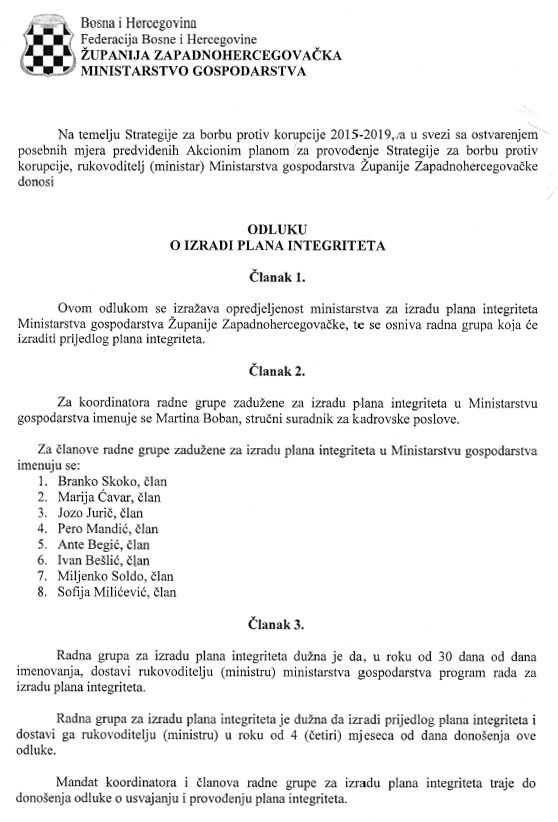 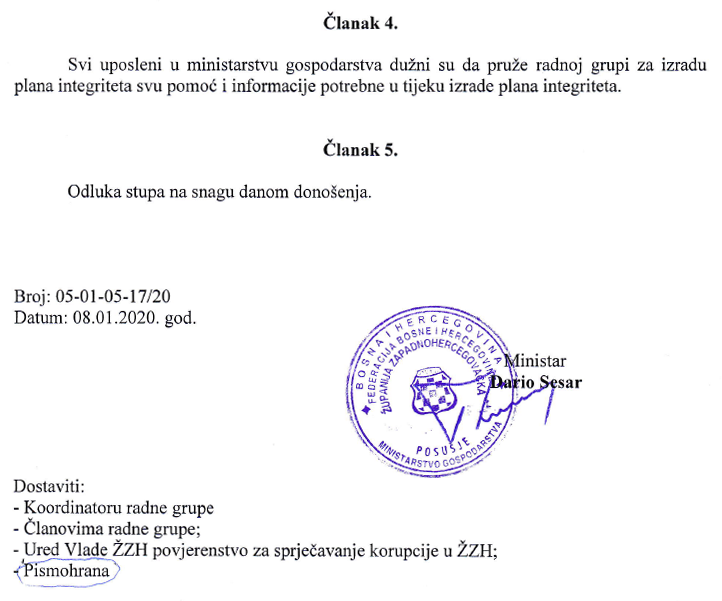 Program rada za izradu Plana integritetaINSTITUCIJA: Ministarstvo gospodarstvaODGOVORNA OSOBA: Dario Sesar, ministar gospodarstva Županije Zapadnohercegovačke (u daljnjem tekstu: ministar)KOORDINATOR RADNE GRUPE: Martina BobanČLANOVI RADNE GRUPE: Branko Skoko, Marija Ćavar, Jozo Jurič, Pero Mandić, Ante Begić, Ivan Bešlić, Miljenko Soldo, Sofija Milićević.POČETAK IZRADE PLANA INTEGRITETA: 21.1.2020.godine	OČEKIVANI ZAVRŠETAK: 30.4.2021.godinePrethodno navedeni rokovi koji su bili predviđeni u Programu rada za izradu Plana integriteta su prekoračeni zbog situacije vezane za pandemiju bolesti koronavirusa (COVID-19), pa je nacrt Plana integriteta izrađen 22.04.2021.godine. Obavijest zaposlenicima o provedbi Plana integriteta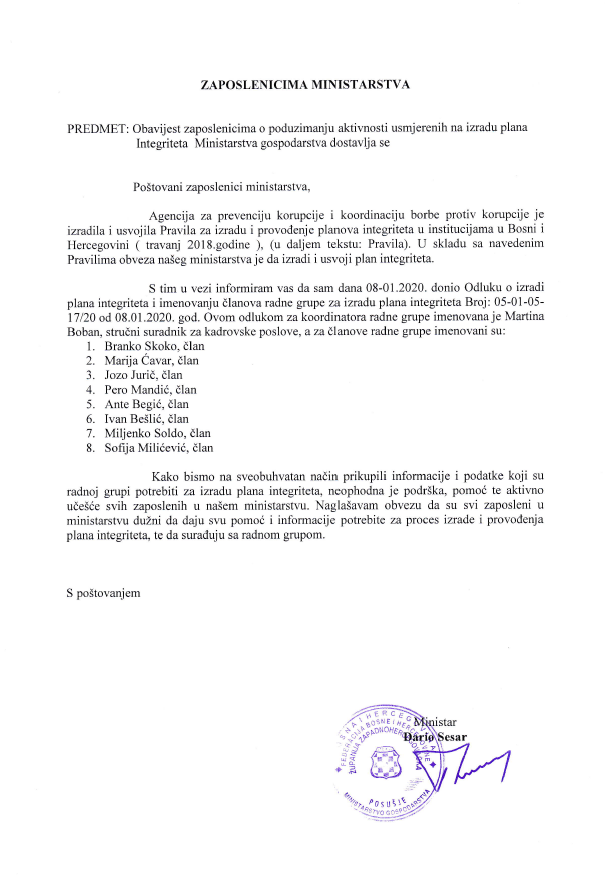 NORMATIVNI OKVIR ZA RAD MINISTARSTVAZakoniPodzakonski akti Interni akti MinistarstvaORGANIZACIJSKA SHEMA MINISTARSTVA I RAZINE PROCESA DONOŠENJA ODLUKAOrganizacijska shema MinistarstvaUnutarnja organizacija Ministarstva propisana je Pravilnikom o unutarnjem ustrojstvu Ministarstva gospodarstva Županije Zapadnohercegovačke 05-01-02-1036/17 od 21.7.2017 godine.Pravilnikom o unutarnjem ustrojstvu Ministarstva gospodarstva Županije Zapadnohercegovačke utvrđene su sljedeće ustrojbene jedinice:Sektor energetike, industrije i rudarstvaSektor prometa i vezaSektor trgovine, turizma i poduzetništvaSektor poljoprivrede, šumarstva i veterinarstvaOdsjek za poljoprivredu, veterinarstvo i prehrambenu industrijuOdsjek za šumarstvo i lovstvoOdsjek za stočarstvoSektor vodnog gospodarstva:Odsjek za korištenje vodaOdsjek za zaštitu voda i zaštitu od štetnog djelovanja vodaSektor razvoja, pravnih i općih poslova:Odsjek za upravljanje i koordiniranje sredstava za razvoj i europske integracijeOdsjek za pravne i kadrovske posloveOdsjek za opće i računovodstvene posloveSektor za koncesije.U sastavu Ministarstva je Uprava za šume.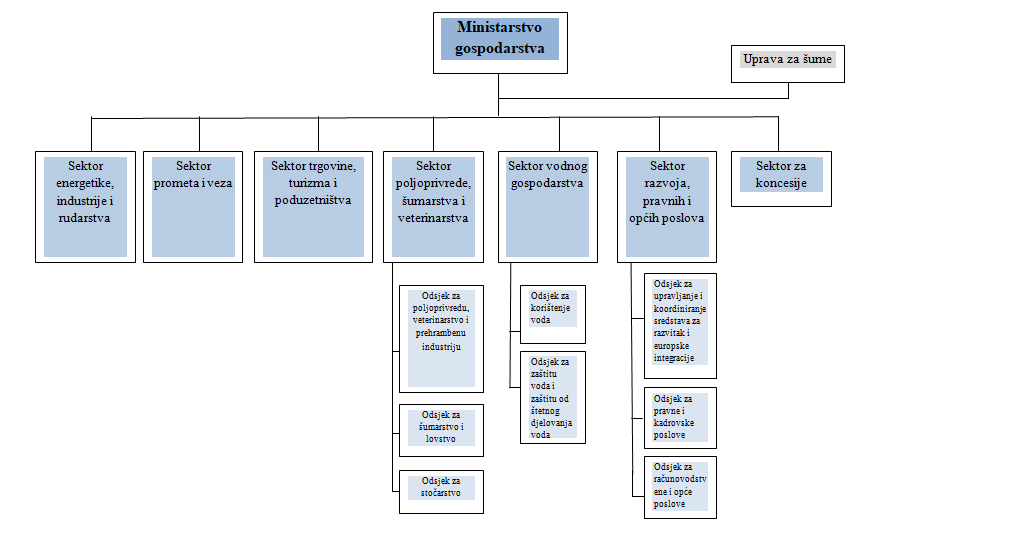 Razine procesa donošenja odluka	Ministarstvom upravlja ministar koji predstavlja i zastupa Ministarstvo. Prava i obveze ministra uređeni su Ustavom Županije Zapadnohercegovačke („Narodne novine Županije Zapadnohercegovačke“, broj: 1/96, 2/99, 14/00, 17/00, 1/03, 10/04 i 17/11), Zakonom o organizaciji tijela uprave u Županiji Zapadnohercegovačkoj („Narodne novine Županije Zapadnohercegovačke“, broj: 9/06 i 6/20), Zakonom o županijskim ministarstvima i drugim tijelima županijske uprave („Narodne novine Županije Zapadnohercegovačke“, broj: 17/09 i 17/11) i drugim propisima.Ministar osigurava zakonito i učinkovito obavljanje svih poslova iz nadležnosti Ministarstva, donosi podzakonske propise i druge opće i pojedinačne akte za koje je zakonom ovlašten i poduzima druge mjere za obavljanje poslova iz nadležnosti Ministarstva, te odlučuje, sukladno Zakonu, o pravima, obvezama i odgovornostima državnih službenika i namještenika iz radnog odnosa i obavlja i druge poslove za koje je Zakonom i drugim propisima ovlašten. Ministar može posebnim rješenjem ovlastiti rukovodeće i druge državne službenike da donese pojedinačne akte iz nadležnosti Ministarstva. Ministar je za svoj rad i stanje u područjima koja su u djelokrugu rada Ministarstva odgovoran Vladi Županije Zapadnohercegovačke i Skupštini Županije Zapadnohercegovačke.Tajnik Ministarstva neposredno obavlja poslove koji se odnose na pružanje stručne pomoći službenicima Ministarstva u izradi prednacrta, nacrta i prijedloga, drugih propisa i općih akata iz nadležnosti Ministarstva. Tajnik Ministarstva za svoj rad upravlja i odgovara Ministru.Pomoćnik Ministra ovlasti iz svoje nadležnosti ostvaruje tako što neposredno rukovodi temeljnom ustrojbenom jedinicom i u tom pogledu organizira obavljanje svih poslova iz nadležnosti temeljne ustrojbene jedinice kojom upravlja, raspoređuje poslove na službenike i namještenike i daje im upute o načinu obavljanja poslova, osigurava pravovremeno , zakonito, i pravilno obavljanje svih poslova iz nadležnosti temeljne ustrojbene jedinice kojom upravlja.Pomoćnik ministra za svoj rad i upravljanje odgovara ministru.	Šef Odsjeka ovlasti iz svoje nadležnosti ostvaruje tako što rukovodi Odsjekom i ovlašten je da organizira obavljanje svih poslova iz nadležnosti unutarnje ustrojbene jedinice kojom rukovodi. Obavlja najsloženije poslove iz nadležnosti Odsjeka te, obavlja poslove po nalogu pomoćnika ministra i ministra. Šef Odsjeka za svoj rad i upravljanje odgovara pomoćniku, odnosno tajniku Ministarstva ukoliko u Ministarstvu nema pomoćnika ministra.Za razmatranje svih značajnih pitanja iz nadležnosti Ministarstva formira se Stručni kolegij Ministarstva. Stručni kolegij čine rukovodeći državni službenici u Ministarstvu i ravnatelj Uprave , a mogu i drugi državni službenici koje odredi Ministar. Na stručnom kolegiju se razmatraju značajna pitanja iz nadležnosti Ministarstva, a posebice prednacrti i nacrti zakona i drugih propisa koje priprema Ministarstvo, pitanja vezana za planiranje, izradu donošenja proračuna , izvješća o stanjima i problemima i izvršavanju planiranih poslova i druga pitanja od značaja za realizaciju poslova utvrđenih u programu rada i poslova po nalogu Ministra.	Za obavljanje pojedinih složenijih poslova iz nadležnosti Ministarstva koji zahtijevaju rad rukovodećih i ostalih službenika i namještenika različitih stručnih profila iz dvije ili više ustrojbenih jedinica, mogu se u Ministarstvu formirati stalna ili povremena povjerenstva, radne skupine i druga radna tijela.Upravom za šume upravlja Ravnatelj Uprave za šume. Ravnatelj Upravom za šume, upravlja organizira i osigurava obavljanje svih poslova iz nadležnosti Uprave, predstavlja i zastupa upravu, u granicama ovlasti koje su mu zakonom i drugim propisima stavljenim u nadležnost, odlučuje o korištenju financijskih i materijalnih sredstava za koje je nadležan. Ravnatelj Uprave za šume za svoj rad odgovara Ministru gospodarstva i Vladi Županije Zapadnohercegovačke.UTVRĐIVANJE POČETNE PROCJENE STANJA INTEGRITETANormativni okvirRadna grupa je za ocjenu općeg stanja prikupila osnovne podatke o Ministarstvu kroz sagledavanje normativnog okvira, organizacijske strukture i kadrovskih potencijala.Normativni okvir za rad Ministarstva predstavljaju:Ustav Županije Zapadnohercegovačke, Zakoni i podzakonski akti,Interni akti i Ostali dokumenti.Zbog brojnosti zakona i podzakonskih akata koji se primjenjuju u radu Ministarstva prikazan je njihov tabelarni pregled u točki 2. Plana integriteta.U normativnom okviru za rad Ministarstva važno mjesto zauzimaju i Program rada Ministarstva i Plan javnih nabava Ministarstva kojima se na godišnjoj razini definiraju aktivnosti za ostvarivanje zakonom utvrđenih ciljeva.Kadrovski potencijal MinistarstvaMinistarstvo je na dan 3.2.2020.godine  imalo 43 zaposlenika ( 16 državnih službenika,  24 namještenika  i  3 imenovane osobe). Struktura zaposlenih državnih službenika, namještenika i imenovanih osoba prema starosnom dobi bila je sljedeća: od 20 do 30 godina starosti – 2od 31 do 40 godina starosti – 3od 41 do 55 godina starosti – 18od 56 do 64 godina starosti – 20Prema spolnoj strukturi zaposlenih državnih službenika, namještenika imenovanih osoba broj žena je 15 ili 34,88%, a muškaraca je  28 ili 65,11%.Kvalifikacijsku strukturu zaposlenih državnih službenika, namještenika i imenovanih osoba čini: zaposleni s visokom stručnom s spremom ili sa završenim visokim obrazovanjem prvog, drugog ili trećeg ciklusa bolonjskog sustava studiranja – 18 zaposlenih ili 41,86%zaposlenih sa višom stručnom spremom –   4 ili 9,30%zaposleni sa srednjom stručnom spremom –  18 ili 41,86%zaposleni sa nižom stručnom spremom  -  3 ili 6,97 %.Od ukupnog broja zaposlenih, imenovanih osoba (savjetnika ministra) ima 3 (6,97%), rukovodećih državnih službenika 6 (13,95%), šefova unutarnjih ustrojbenih jedinica 4 (9,30%), stručnih savjetnika 4(9,30%), stručnih suradnika 2 (4,65%), 24 (55,81%) namještenika.Iako je 41,85% zaposlenih državnih službenika, namještenika, imenovanih osoba visoko obrazovano, dužnost je i obveza svih zaposlenika u Ministarstvu da se konstantno obučavaju i usavršavaju za stjecanje novih znanja i vještina kroz različite obuke, seminare, radionice i slično. ANALIZA UPITNIKAU cilju prikupljanja potrebnih informacija od strane samih zaposlenika Ministarstva za izradu optimalnog i adekvatnog Plana integriteta, zaposlenicima je dostavljen Upitnik za samoprocjenu  integriteta unutar Ministarstva.U Ministarstvu  je u trenutku izrade Plana integriteta bilo 43 zaposlenika (16 državnih službenika, 24 namještenika i 3 imenovane osobe), od čega je dostavljeno 22 ispunjena Upitnika i 2 nepopunjena, te je Radna grupa konstatirala da je broj dostavljenih upitnika relevantan uzorak za analizu i ocjenu istih. Upitnik je bio u potpunosti anoniman.Analiza Upitnika u odnosu na pojedina pitanja:Na pitanje ,,Obavljate li aktivnosti koje su, po Vašem mišljenju, podložne nepravilnostima, korupciji i koruptivnom djelovanju?” 19 ispitanika je odgovorilo sa “DA”, 3 sa “NE”.Nitko od ispitanika nije naveo primjer rizičnih aktivnosti.Na pitanje „Da li postoje posebni propisi ili interna pravila koja reguliraju izvršavanje tkz. "rizičnih aktivnosti" koje ste prethodno naveli?” 3 ispitanika su odgovorili sa “DA”  4 sa “NE” dok ih je 15 ,,Nisam upoznat/a postoje li navedeni propisi/interna pravila u instituciji”.             17 ispitanika su zaokružili „DA“, 5 „NE“Na pitanje „5. Prilikom obavljanja svakodnevnih poslova i zadataka, dobivate li posebne upute i smjernice od strane Vašeg nadređenog za izvršavanje ovih aktivnosti pored eventualno uobičajenih poslovnih konzultacija?“ 7 ispitanika je odgovorilo sa „DA“ 15 sa „NE“.Na pitanje „6. Da li izvršavate ove aktivnosti u suradnji s bliskim suradnicima?“ 13 ispitanika je odgovorilo sa „DA“ a 9 sa „NE“.Na pitanje „U Vašoj odsutnosti, da li vas mijenja suradnik koji posjeduje jednake/slične kvalifikacije za obavljanje tkz. "rizičnih aktivnosti"?“ 15 ispitanika je odgovorila sa „DA“ dok ih je 7 odgovorilo sa „NE“.Na pitanje „Da li Vam je poznat opis Vašeg radnog mjesta?“ 17 ispitanika je zaokružilo „DA“ a 5 „NE“.Na pitanje „Smatrate li da u praksi imate veće ovlasti od onih koje su vam formalno dodijeljene, odnosno sadržane u opisu Vašeg radnog mjesta, odnosno da li u ovom pogledu postoji tkz. "siva zona"?“ 5 ispitanika je odgovorilo sa „DA“ dok ih je 17 odgovorilo sa „NE“.Na pitanje „Ukoliko je odgovor na prethodno pitanje "DA" da li se konzultirate s Vašim nadređenim prije donošenja odluka koje spadaju u oblast „sie one“?“ 5 ih je odgovorilo sa „DA“ dok ih 17 nije ogovorilo na pitanje.Na pitanje „Da li odgovarate vašem nadređenom nakon donošenja odluka koje spadaju u oblast "sive zone"?“ 20 ispitanika je odgovorilo sa „DA“ a 2 „NE“.Na pitanje „Da li se održavaju zajedničke poslovne konzultacije (sastanci) sa Vašim nadređenima i bliskim suradnicima?“ 20 ispitanika je odgovorilo sa „DA“ a 2 „NE“.Na pitanje „13. Ukoliko održavate zajedničke poslovne konzultacije (sastanke), navedite njihovu prosječnu učestalost?“ 5 ispitanika je zaokružilo „manje od jednom mjesečno“, 6 „jednom mjesečno“ i 11 „više od jednom mjesečno“.Na pitanje „Ukoliko održavate zajedničke poslovne konzultacije, navedite koliko često razgovarate na temu jačanja osobnog i institucionalnog integriteta?“ 3 ispitanika je zaokružilo „Nikada“, 13 „Manje od jednom mjesečno“, 2 “Jednom mjesečno“ te 4 „Više od jednom mjesečno“.Na pitanje „Da li je Vaš nadređeni brzo i lako dostupan za konzultacije?“ 19 ispitanika je odgovorila sa „DA“ i 3 „NE“.Na pitanje „Koliko često, u prosjeku, izvještavate Vašeg nadređenog o svom poslu?“ 2 ispitanika su odgovorili 2 „Manje od jednom mjesečno“, 4 „Jednom mjesečno“ i 16 „Više od jednom mjesečno“.Na pitanje „Da li nadređeni ocjenjuju Vaš rad (najmanje) jednom godišnje?“ 21 ispitanik je zaokružio „DA“ te 1 ispitanik je zaokružio „NE“.Na pitanje „Da li se u Vašoj instituciji uglavnom ocjenjuje količina obavljenog posla, a ne kvaliteta obavljenog posla?“ 2 ispitanika su odgovorili sa „Da“, 5“NE“ i 15 „Ne mogu to procjenit“.Na pitanje „Da li ste ikada na poslu slušali o privatnim problemima svojih suradnika (npr. O financijskim problemima, bračnim problemima, problemima u međuljudskim odnosima i slično)?“ 15 ispitanika je zaokružilo „DA“, 3 „NE“ i  „Ponekad“.Na pitanje „Da li ste ikada bili suočeni sa pitanjima/poslovima u kojima bi vaše profesionalne odluke mogle ostaviti posljedice po vaš privatni život?“ 7 ispitanika je zaokružilo „DA“ i 15 „NE“.1 ispitanik je odgovorio sa „DA“, 5 „Nisam znao kako bi postupio“ te ostalih 16 ispitanika nisu odgovorili.Na pitanje „Kontaktirate li sa osobama izvan Vaše institucije u okviru obavljanja Vaših redovnih poslovnih aktivnosti?” 16 ispitanika je odgovorilo sa “DA” i 6 “NE”.Na pitanje „Da li Vaš nadređeni zna sa kojim osobama izvan Vaše institucije kontaktirate u okviru obavljanja Vaših redovnih poslovnih aktivnosti?“ 18 ispitanika je zaokružilo „DA“ i 4 „NE“.Na pitanje „Da li je vaš nadređeni upoznat sa tematikom i prirodom tih kontakata?“ 12 ispitanika je odgovorilo sa „DA“, 3 „NE“, i 7 „Ne znam“.Na pitanje „Da li je bilo određenih pokušaja osoba unutar ili van Vaše institucije da utiču na profesionalne odluke Vas ili nekog Vašeg suradnika?“ 4 ispitanika je odgovorilo sa „DA“, 12 „NE“ i 6 „Ne želim odgovoriti“.Na pitanje „U slučaju da postoji sukob interesa tj. sukob između nekog vašeg privatnog pitanja i funkcije koju obavljate, da li biste to prijavili?“ 16 ispitanika je odgovorilo sa „DA“ i 6 „NE“.Na pitanje „Ukoliko je odgovor na prethodno pitanje "DA" da li znate kome biste trebali prijavit sukob interesa u Vašoj instituciji?“ 7 ispitanika je odgovorilo sa „DA“, 4 „NE“, 5 „U mojoj instituciji nije određena osoba kojoj bih mogao/la prijaviti eventualni sukob interesa“ dok ih 5 nije odgovorilo.Na pitanje „U instituciji u kojoj sam zaposlen/a važnije je uraditi poslove/radne zadatke sukladno pravilima nego ih završiti na vrijeme.“ 7 ispitanika je zaokružilo „Slažem se“, 13 „Niti se slažem, niti se ne slažem“ i 2 „Ne slažem se“.Na pitanje „U instituciji u kojoj sam zaposlen/a često je dozvoljena improvizacija s ciljem ostvarivanja rezultata.“ 3 ispitanika je zaokružilo „Slažem se“, 5 „Niti se slažem, niti se ne slažem“ te 14 „Ne slažem se“.Na pitanje „U instituciji u kojoj sam zaposlen/a količina obavljenog posla je često važnija od kvaliteta obavljenog posla.“ 3 ispitanika je zaokružilo „Slažem se“, 2 „Niti se slažem, niti se ne slažem“ i 17 „Ne slažem se“.Na pitanje „U instituciji u kojoj sam zaposlen/a većina suradnika daje prednost vlasitim interesima u odnosu na profesionalni rad.“ 2 ispitanika su zaokružili „Slažem se“, 3 „niti se slažem, niti se ne slažem“ i 17 „Ne slažem se“.Na pitanje „Ozbiljne greške ili propusti zaposlenika se općenito toleriraju.“ 4 ispitanika su zaokružili „Slažem se“, „Niti se slažem, niti se ne slažem“, i 14 „Ne slažem se“.Na pitanje „Da li ste čuli za slučajeve prevare, krađe ili drugih radnji koje predstavljaj kršenje integriteta unutar Vaše institucije?“ 4 ispitanika su zaokružili „DA“ i 18 „NE“.Na pitanje „Da li, unutar Vaše institucije postoje izrađeni propisi/usvojene procedure koji se odnose na prethodno navedene slučajeve te da li se navedeni propisi/procedure provede u praksi?“ 2 ispitanika su zaokružili „DA“, 2 „NE“ i 18 „Ne znam“.Na pitanje „Ukoliko je odgovor na prethodno pitanje "NE" navedite što je, prema Vašem mišljenju razlog tome?“ 5 ispitanika je zaokružilo „U instituciji u kojoj radim nisu zabilježeni slučajevi prevare, krađe ili drugih radnji koje predstavljaju kršenje integriteta.“, 2 „U instituciji u kojoj radim ima takvih slučajeva, ali se oni ignoriraju ili zataškavaju“ i 15 „Ne želim odgovoriti na ovo pitanje“.Na pitanje „Ukoliko je  odgovor na pitanje br. 35. "DA", da li Vam je poznato da li su ovi pokušaji službeno prijavljeni unutar institucije u kojoj radite?“ nitko nije zaokružio „Da, prijavljeni su“, 1 ispitanik je zaokružio“Ne, nisu prijavljeni“, 2 „Ne želim odgovoriti na ovo pitanje“ te 19 ih nije odgovorilo na ovo pitanje.Na pitanje „Da li znate kome bi navedeni pokušaji trebali biti prijavljeni unutar Vaše institucije?“ 9 ispitanika je zaokružilo „DA“ i 13 „NE“.Na pitanje „Da li ste prilikom obavljanja svog rada, čuli za slučajeve primanja poklona unutar institucije?“ 6 ispitanika je zaokružilo „DA“ i 16 „NE“.Na pitanje „Da li u Vašoj instituciji postoje propisi koji se odnose na prihvaćanje darova ili znakova gostoprimstva?“ 4 ispitanika su zaokružili „DA“, 5“NE“ i 13“Ne znam“.Na pitanje „Ukoliko je odgovor na prethodno pitanje "DA" da li ste upoznati sa sadržajem ovih propisa te da li se oni primjenjuju u praksi?“ 4 ispitanika su zaokružili „DA“, nijedan ispitanik nije zaokružio „NE“ te  ostalih 18 ispitanika nije odgovorilo na ovo pitanje.Na pitanje „Da li je u Vašoj instituciji imenovana osoba koja ima zadatak da prati da li su zaposleni u sukobu interesa prilikom obavljanja djelatnosti?“ nitko od ispitanika nije zaokružilo „DA“, 6 „NE“  i 16 ispitanika je zaokružilo „Ne znam“.Na pitanje „Da li radite sa povjerljivim/tajnim podacima/informacijama'“ 5 ispitanika je zaokružilo „DA“ i 17 „NE“.Na pitanje „Da li u Vašoj instituciji postoje propisi koji se odnose na čuvanje povjerljivih/tajnih podataka/informacija te da li se navedeni propisi promjenjuju u praksi?“ 10 ispitanika je zaokružilo „DA“, 1 ispitanik je zaokružio ;NE“ i 11 „Ne znam“.Na pitanje „U instituciji u kojoj sam zaposlen/a gotovo je nemoguće pratiti u kojem pravcu vodi rukovodstvu institucije.?“ 1 ispitanik je zaokružio „Slažem se“ 4 „Niti se slažem, niti se ne slažem“, 11 „Ne slažem se“ i 6 „Ne želim odgovorit na ovo pitanje“.Na pitanje „U instituciji u kojoj sam zaposlen/a greške višeg rukovodstva/nadređenih se toleriraju i zataškavaju lakše nego što je to slučaj kod niže rangiranih zaposlenika.“ 2 ispitanika su zaokružila „Slažem se“, 3 „Niti se slažem, niti se ne slažem“ i 17 „Ne slažem se“Na pitanje „U instituciji u kojoj sam zaposlen/a uobičajeno je da bliski suradnici informiraju jedni druge o poslovnim aktivnostima koje se poduzimaju.“ 17 ispitanika je zaokružilo „Slažem se“, 4 „Niti se slažem, niti se ne slažem“ i 1 ispitanik je zaokružio „Ne slažem se“.Na pitanje „U instituciji u kojoj radim većina suradnika se jedva usuđuje kritizirati rukovodstvo između sebe.“ 2 ispitanika su zaokružila „Slažem se“, 13 „Niti se slažem, niti se ne slažem“ i 7 „Ne slažem se“.Na pitanje „U instituciji u kojoj ste zaposlen, da li postoje propisi koji se odnose na korištenje službenih sredstava i usluga u privatne svrhe?“ 4 ispitanika su zaokružila „DA“, 4 „NE“, i 14 „Ne znam“.Na pitanje „Ukoliko navedeni propisi postoje, da ali ste upoznati sa sadržajem ovih propisa te da li se ovi propisi primjenjuju u praksi?“ 13 ispitanika je zaokružilo „DA“, dok nijedan ispitanik nije zaokružio „NE“ i 9 „Ne znam“.IZVJEŠĆE O INTEGRITETUAktivnosti Radne grupeU tijeku izrade Plana integriteta Ministarstva Radna grupa za izradu Plana integriteta izvršila je analizu svih aspekata rada Ministarstva, prikupila i analizirala zakonske i podzakonske akte kao i sve interne akte na temelju kojih Ministarstvo postupa u svom radu.Za početnu procjenu Radna grupa za izradu Plana integriteta naglasak je stavila na analizu procedure rada ustrojbenih jedinica, kroz zakonski i podzakonski okvir, te izvješća o radu.U cilju prikupljanja što objektivnijih podataka potrebnih za kreiranje što jasnije slike o razini integriteta Ministarstva Radna grupa je provela među 24 zaposlenika od ukupno 43 zaposlena, anketu na temelju anketnog upitnika  s 49 različito koncipiranih pitanja. Navedeni su upitnik imali priliku popuniti zaposleni u Ministarstvu u vidu anonimnog popunjavanja. Podatke i informacije dobivene na ovaj način Radna grupa je analizirala, izradila dijagrame sa izraženim postotcima po svim dobivenim odgovorima, te definirala procjenu i rangiranje mogućih rizika s prijedlogom preventivnih mehanizama za sprečavanje i poboljšavanje mjera na otklanjanju rizičnih ponašanja odnosno aktivnosti.Izvješće o integritetu sačinjeno je na temelju analize točaka podložnih odnosno ranjivih na koruptivna djelovanja s aktivnostima prema poslovnim procesima u odnosu na unutarnje i vanjske aktivnosti institucije, te opisom trenutnih obrambenih mehanizama na uočene nepravilnosti.Radna grupa je nakon analize procedura radnih procesa u svim organizacijskim jedinicama izvršila procjenu i rangiranje mogućih rizika vjerojatnošću, odnosno procjenu rizičnosti na korupciju od 1 do 3, te preventivne mehanizme i preporuke za otklanjanje odnosno umanjenje navedenog rizika. Plan integriteta Ministarstva rađen je od siječnja 2020. godine do travnja 2021. godine, i oslanja se na podatke koje je Radna grupa za izradu Plana integriteta prikupljala u navedenom razdoblju.Metodologija procjene intenziteta rizika: Legenda termina i simbola:Intenzitet rizika dobiva se množenjem vjerojatnosti i posljedice upotrebom matrice rizika „vjerojatnosti (1-3) x posljedica (1-3)“ koja je prikazana na slici ispodUkupna procjena rizika od korupcije i drugih oblika narušavanja integriteta Rizik visokog intenziteta – Korupcija i drugi oblici narušavanja integriteta već su prisutni u ovom procesu ili je vrlo vjerojatno da će se pojaviti. Rizik srednjeg intenziteta – Pojava korupcije ili drugih oblika narušavanja integriteta u ovom procesu je moguća, ali je mjerama kontrole moguće upravljati tim rizikom. Rizik niskog intenziteta – Mala je vjerojatnost da će se pojaviti korupcija ili drugi oblici narušavanja integriteta u ovom procesu zbog postojanja mjera kontrole. Ocjena rizika: Ocjene su od 1 do 9, s tim što od 1 d 3 predstavljaju „najmanju vjerojatnoću“ pojave korupcije ili drugih oblika narušavanja integriteta s vrlo malom posljedicom (rizik niskog intenziteta), ocjene od 4 do 6 predstavljaju „srednju vjerojatnost“ pojave korupcije ili drugih oblika narušavanja integriteta s „umjerenom“ posljedicom (rizik srednjeg intenziteta), dok ocjena 9 znači skoro izvjesnu pojavu korupcije ili drugih oblika narušavanja integriteta s „vrlo velikom“ posljedicom (rizik visokog intenziteta).Identifikacija rizika, analiza i ocjena intenziteta rizikaOblast: Upravljanje i vođenje MinistarstvomRizik:Donošenje nezakonskih odlukaNeprofesionalno ponašanjeOblast: Upravljanje materijalno-financijskim sredstvima MinistarstvaRizik:Nepravilno korištenje materijalno-financijskih sredstavaPrekoračenje proračunaOblast: Upravljanje javnim nabavamaRizik:Nepravilno provođenje postupka javnih nabavaNeadekvatan nadzor nad izvršenjem ugovoraOblast: Upravljanje kadrovima (ljudskim resursima)Rizik:Neizvršavanje radnih zadataka i nepridržavanje radnog vremenaFavoriziranje kandidata kod zapošljavanjaNepravilno tretiranje i ocjenjivanje djelatnika MinistarstvaOblast: Upravljanje dokumentacijom (uredsko poslovanje)Rizik:Nepravilna primjena propisa o uredskom poslovanju i arhivskoj građiGubitak i oštećenje dokumentacijeOblast: Izdavanje prvostupanjskih akata (dozvola, rješenja i dr.) iz oblasti poljoprivrede, prometa, šumarstva, voda,  industrije, energije, rudarstva, trgovine, turizma, ugostiteljstva i koncesija.Rizik:Nepravilno rješavanje prvostupanjskih predmetaNerješavanje u predviđenim rokovimaOblasti: Donošenje drugostupanjskih odluka u oblasti gospodarstvaRizik:Nepravilno rješavanje drugostupanjskih predmetaNerješavanje u predviđenim rokovimaOblast: Raspodjela sredstava iz oblasti trgovine, turizma i poduzetništvaRizik:Nepravilan izbor korisnika dodijeljenih sredstavaNedovoljna kontrola utroška sredstavaOblast: Raspodjela sredstava iz oblasti poljoprivrede, šumarstva i veterinarstvaRizik:Nepravilan izbor korisnika dodijeljenih sredstavaNedovoljna kontrola utroška sredstava	Oblast: Raspodjela sredstava iz oblasti vodnog gospodarstvaRizik:Nepravilan izbor korisnika dodijeljenih sredstavaNedovoljna kontrola utroška sredstavaOblast: Raspodjela sredstava iz oblasti koncesijaRizik:Nepravilan izbor korisnika dodijeljenih sredstavaNedovoljna kontrola utroška sredstava	Mjere za unapređivanje integriteta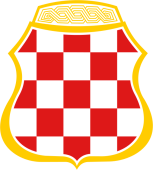 Bosna i HercegovinaFederacija Bosne i HercegovineŽUPANIJA ZAPADNOHERCEGOVAČKAMINISTARSTVO GOSPODARSTVA Br.Faza 1: MJERA/AKTIVNOSTODGOVORNA OSOBAROK1.Donošenje Odluke o izradi plana integriteta i imenovanju radne grupe i koordinatora Rješenja o imenovanju radne grupeRukovoditelj institucije-ministar08.01.2020.godine2.Priprema Programa rada radne grupeRadna grupa20.02.2020.godine3.Obavijest zaposlenicima o planiranim aktivnostima na izradi plana integritetaRukovoditelj institucije-ministar27.02.2020.godineBr.Faza 2: MJERE/AKTIVNOSTODGOVORNA OSOBAROK1.Prikupljanje potrebne dokumentacije za izradu plana integritetaRadna grupa17.03.2020.godine2.Pregled i analiza prikupljene dokumentacijeRadna grupa24.03.2020.godine3.Početna procjena stanja integritetaRadna grupa07.04.2020.godine4.Provedba ankete putem anonimnog upitnikaRadna grupaZaposlenici ministarstva17.04.2020.godine5.Identifikacija i analiza rizika i faktora rizikaRadna grupa24.04.2020.godine6.Procjena i rangiranje rizikaRadna grupa08.05.2020.godineBr.Faza 3: MJERE/AKTIVNOSTODGOVORNA OSOBAROK1.Odabir Prijedloga mjera za unapređenje integriteta i određivanje prioriteta predloženih mjeraRadna grupa18.05.2020.godineBr.Faza 4: MJERE/AKTIVNOSTODGOVORNA OSOBAROK1.Priprema i dostavljanje rukovoditelju institucije nacrta Plana integritetaRadna grupa27.05.2020.godine2.Pregled predloženog Plana integriteta i dostavljanje istog na mišljenje Povjerenstvu za sprečavanje korupcije Vlade Županije ZapadnohercegovačkeRukovoditelj institucije-ministar29.05.2020.godine3.Usvajanje Pana integriteta/imenovanje osobe zadužene za nadzor nad  provedbom Plana integritetaRukovoditelj institucije-ministar29.06.2020.godineR.b.ZAKONI/Naziv zakona   1.Zakon o organizaciji tijela uprave u Županiji Zapadnohercegovačkoj (,,Narodne novine ŽZH", broj: 9/06)   2.Zakon o upravnim sporovima (,,Službene novine FBiH“, broj: 9/05)   3.Zakon o upravnom postupku FBiH (,,Službene novine FBiH“, broj: 2/98 i 48/99)   4.Zakon o razvojnom planiranju i upravljanju razvojem u Federaciji BiH (,,Službene novine FBiH", broj: 32/17)   5.Zakon o proračunima u  FBiH (,,Službene novine FBiH“, broj: 102/13, 9/14, 13/14, 8/15, 91/15, 102/15, 104/16 i 5/18) i 8/15)   6.Zakon o proračunima Županije Zapadnohercegovačke (,,Narodne novine ŽZH", broj: 30/20)   7.Zakon o izvršavanju proračuna ŽZH (,,Narodne novine ŽZH", broj: 6/13 i 6/15)   8.Zakon o porezu na dohodak FBiH (,,Službene novine FBiH", broj: 15/16 i 15/20)   9.Zakon o pravima izabranih dužnosnika nositelja izvršnih funkcija i savjetnika u institucijama  vlasti u ŽZH (,,Narodne novine ŽZH“, broj: 8/07,18/11 i 5/17)  10.Zakon o državnim službenicima u tijelima državne službe u ŽZH (,, Narodne novine ŽZH“, broj: 16/08,7/09,8/12 i 8/13)  11.Zakon o namještenicima u tijelima državne službe u Županiji Zapadnohercegovačkoj („Narodne novine ŽZH“, broj: 16/08, 14/13 i 6/20)  12.Zakon o Vladi Županije Zapadnohercegovačke (,,Narodne novine ŽZH", broj: 10/04)   13.Zakon o županijskim ministarstvima i drugim tijelima županijske uprave (,,Narodne novine Županije Zapadnohercegovačke", broj: 17/09)    14.Zakon o slobodi pristupa informacijama u FBiH (,,Službene novine FBiH“, broj: 32/01 i 48/11)  15.Zakon o zaštiti osobnih podataka (,, Službeni glasnik BiH“, broj: 49/06, 76/11 i 89/11)  16.Zakon o pravobraniteljstvu u Županiji Zapadnohercegovačkoj (,,Narodne novine ŽZH", broj: 13/07)   17.Zakon o upravnim pristojbama s tarifom upravnih pristojbi Županije Zapadnohercegovačke  (,,Narodne novine ŽZH", broj: 8/14)   18.Zakon o ustanovama ŽZH (,,Narodne novine ŽZH", broj: 7/98)  19.Zakon o arhivskoj građi ŽZH (,,Narodne novine ŽZH", broj: 18/99)  20.Zakon o pečatu Županije Zapadnohercegovačke (,,Narodne novine ŽZH", broj: 14/13)    21.Zakon o radu ŽZH (,,Narodne novine ŽZH", broj: 11/17)  22.Zakon o radu FBiH (,,Službene novine FBiH", broj: 26/16)   23.Zakon o javnim nabavama BiH (,,Službeni glasnik", broj: 39/14)    24.Zakon o udrugama i fondacijama FBiH (,,Službene novine FBiH", broj: 45/02)   25.Zakon o plaćama i naknadama u tijelima vlasti Federacije BiH (,,Službene  novine FBiH", broj: 45/10)  26.Zakon o ministarskim, vladinim i drugim imenovanjima Federacije Bosne i Hercegovine (,,Službene novine FBiH", broj: 34/03)    27.Zakon o gospodarskim društvima FBiH (,,Službene novine FBiH“, broj: 82/15)  28.Zakon o trgovini u Županiji Zapadnohercegovačkoj („Narodne novine ŽZH", broj: 01/16)  29.Zakon o kontroli cijena („Službene novine FBiH“, broj: 02/95 i 70/08)  30.Zakon o inspekcijama Županije Zapadnohercegovačke („Narodne novine Županije Zapadnohercegovačke“, broj: 04/09)  31.Zakon o turističkoj djelatnosti („Službene novine FBiH“, broj: 32/09)  32.Zakon o ugostiteljskoj djelatnosti („Službene novine FBiH“, broj: 32/09)  33.Zakon o turističkim zajednicama i promicanju turizma u Federaciji  Bosne i Hercegovine („Službene novine FBiH“, broj: 19/96 i 28/03)  34.Zakon o ugostiteljskoj djelatnosti u Županiji Zapadnohercegovačkoj („Narodne novine ŽZH“, broj: 12/09 i 12/11)  35.Zakon o turizmu Županije Zapadnohercegovačke („Narodne novine ŽZH“, broj: 20/19)  36.Zakon o privatizaciji poduzeća („Službene novine Federacije BiH“, broj: 27/97, 8/99, 32/00, 45/00, 54/00, 61/01, 33/02, 28/04, 44/04 i 42/06 i 4/09)  37.Zakon o Agenciji za privatizaciju („Službene novine Federacije BiH“, broj: 18/96 i 2/02)  38.Zakon o Agenciji za privatizaciju u Županiji Zapadnohercegovačkoj („Narodne novine ŽZH“, broj:  03/97, 04/98, 13/99 i 06/07)  39.Zakon o imovini Županije Zapadnohercegovačke („Narodne novine ŽZH“, broj: 03/98)  40.Zakon o upravljanju državnom imovinom („Narodne novine  ŽZH“, broj: 12/03, 06/07 i 12/11)  41.Zakon o obrtu („Narodne novine ŽZH“, broj: 10/03)  42.Zakon o obrtu i srodnim djelatnostima (,,Službene novine Federacije BiH", broj: 35/09 i 42/11)  43.Zakon o poticanju razvoja malog gospodarstva („Narodne novine ŽZH“, broj: 3/20)  44.Zakon o vodama Županije Zapadnohercegovačke („Narodne novine ŽZH“, broj:12/15)  45.Zakon o vodama FBiH („Službene novine FBiH“, broj:70/06 i 12/15)  46.Zakon o zaštiti zdravlja bilja BiH („Službeni glasnik BiH“, broj: 23/03)  47.Zakon o zaštiti novih biljnih sorti u Bosni i Hercegovini („Službeni glasnik BiH“, broj:14/10 i 32/13)  48.Zakon o mineralnim gnojivima BiH („Službeni glasnik BiH“, broj: 46/04 i 76/11)  49.Zakon o fitofarmaceutskim sredstvima BiH („Službeni glasnik BiH“, broj: 49/04)  50.Zakon o sjemenu i sadnom materijalu poljoprivrednih biljaka BiH („Službeni glasnik BiH“, broj: 3/05)  51.Zakon o vinu i rakiji i drugim proizvodima od grožđa i vina BiH  („Službeni glasnik BiH“, broj: 25/08 i 55/12)  52.Zakon o vinu FBiH (,,Službene novine FBiH“, broj: 55/12)  53.Zakon o zaštiti bilja od bolesti i štetočina koje ugrožavaju cijelu zemlju SFRJ („Službeni list SFRJ“, broj: 74/89)  54.Zakon o poljoprivrednom zemljištu FBiH (,,Službene novine FBiH“, broj: 52/09)  55.Zakon o priznavanju i zaštiti sorti poljoprivrednog i šumskog bilja FBiH („Službene novine FBiH“, broj: 31/00)  56.Zakon o duhanu BiH (,,Službeni glasnik BiH", broj: 32/10)  57.Zakon o duhanu FBiH  („Službene novine FBiH“, broj: 45/02, 42/04 i 51/07)  58.Zakon o novčanim potporama u poljoprivredi i ruralnome razvitku FBiH (,,Službene novine FBiH", broj: 42/10)  59.Zakon o slatkovodnom ribarstvu FBiH („Službene novine FBiH“, broj: 64/04)  60.Zakon o poljoprivredi FBiH („Službene novine FBiH“, broj: 88/07, 4/10 i 7/13)  61.Zakon o novčanim potporama u poljoprivredi i ruralnom razvitku  ŽZH („Narodne novine ŽZH”, broj: 8/12, 20/13 i 5/17)  62.Zakon o šumama ŽZH  (,,Narodne novine ŽZH", broj: 8/13 i 6/20)  63.Zakon o sjemenu i sadnom materijalu šumskih i hortikulturnih vrsta drveća i grmlja FBiH („Službene novine FBiH“, broj: 71/05 i 8/10)  64.Zakon uvjetima rezanja drveta FBiH („Službene novine FBiH“, broj: 27/97)  65.Zakon o zaštiti zdravlja bilja BiH („Službeni glasnik BiH“, broj: 23/03)  66.Zakon o veterinarstvu u BiH („Službeni glasnik BiH“, broj: 34/02)  67.Zakon o genetski modificiranim organizmima BiH („Službeni glasnik BiH“, broj: 23/09)  68.Zakon o zaštiti dobrobiti životinja BiH („Službeni glasnik BiH“, broj: 25/09)  69.Zakon o veterinarstvu u FBiH  („Službene novine FBiH“, broj: 46/00)  70.Zakon o lijekovima koji se upotrebljavaju u veterinarstvu FBiH („Službene novine FBiH“, broj: 15/98 i 70/08)  71.Zakon o mjerama za promicanje stočarstva FBiH („Službene novine FBiH“, broj: 23/98)  72.Zakon o hrani BiH („Službeni glasnik BiH“, broj: 50/04)  73.Zakon o lovstvu FBiH („Službene novine FBiH“, broj: 44/06. 8/10 i 81/14)  74.Zakon o koncesijama („Narodne novine ŽZH“, broj: 13/13 i 24/16)  75.Zakon o pravobraniteljstvu u Županiji Zapadnohercegovačkoj (,,Narodne novine ŽZH", broj: 13/07)   76.Zakon o geološkim  istraživanjima (,,Narodne novine ŽZH", broj: 2/99 i 7/14)  77.Zakon o rudarstvu ŽZH (,,Narodne novine ŽZH", broj: 2/99 i 7/14)  78.Zakon o korištenju obnovljivih izvora energije  kogeneracije (,,Službene novine FBiH", broj:70/13)  79.Zakon o električnoj energiji  u FBiH (,,Službene novine FBiH", broj: 41/02 i 38/05)  80.Zakon o elektroenergetskoj inspekciji (,,Službene novine FBiH", broj: 66/13)  81.Zakon o energetskoj učinkovitosti FBiH (,,Službene novine FBiH", broj: 22/17)  82.Zakon o prikupljanju, proizvodnji i prometu sekundarnih  sirovina i otpadnih materijala (,,Službene novine FBiH", broj: 36/10)  83.Zakon o zdravstvenoj ispravnosti životnih namirnica i predmetima opće upotrebe SFRJ (,,Službeni glasnik RS", broj: 92/11)  84.Zakon o zaštiti osobnih podataka (,,Službeni glasnik BiH“, broj: 49/06, 76/11 i 89/11)  85.Zakon o javnim cestama ŽZH (,,Narodne novine ŽZ“, broj: 3/12)  86.Zakon o cestovnom prijevozu na području ŽZH (,,Narodne novine ŽZH“, broj: 25/16)  87.Zakon o turističkim zajednicama i promicanju turizma u Federaciji Bosne i Hercegovine („Službene novine FBiH“, broj: 19/96 i 28/03)  88.Zakon o ublažavanju negativnih ekonomskih posljedica izazvanih pandemijom bolesti koronavirusa (COVID – 19) na području Županije Zapadnohercegovačke i održanju stabilnosti Proračuna Županije Zapadnohercegovačke („Narodne novine ŽZH“, broj: 9/20)R.b.PODZAKONSKI AKTI/ Uredbe   1.Uredba o načinu davanja suglasnosti za obavljanje posebnog obrta (,,Službene novine F BiH", broj: 47/09)   2.Uredba o vezanim i posebnim obrtima (,,Službene novine FBiH", broj: 66/09)   3.Uredba o zaštiti tradicionalnih i starih obrta (,,Službene novine FBiH", broj: 66/09)   4.Uredba o izmjenama Uredbe o zaštiti tradicionalnih i starih obrta (,,Službene novine F BiH", broj: 38/10)   5.Uredba o izmjenama Uredbe o vezanim i posebnim obrtima (,,Službene novine FBiH", broj: 62/10)   6.Uredba o postupku imenovanja državnih službenika rukovoditelja samostalne uprave i samostalne upravne organizacije Županije Zapadnohercegovačke  (,,Narodne novine ŽZH, broj: 10/13)   7.Uredba o pravilima stegovnog postupka za stegovnu odgovornost državnih službenika u tijelima državne službe u Županiji Zapadnohercegovačkoj  (,,Narodne novine ŽZH“, broj:  17/13)   8.Uredba o uvjetima i načinu davanja šumskog zemljišta u državnom vlasništvu u zakup i zasnivanju prava služnosti ŽZH (,,Narodne novine ŽZH“, broj: 9/14)   9.Uredba o opasnim i štetnim tvarima u vodama FBiH  („Službene novine FBiH“, broj: 43/07)  10.Uredba o klasifikaciji voda i voda obalnog mora u granicama SR BiH („Službeni list SR BiH“, broj: 6/78)  11.Uredba o vrstama i sadržaju planova zaštite od štetnog djelovanja voda FBiH („Službene novine FBiH“, broj: 26/09)  12.Uredba i kriteriji za pripremu, izradu i praćenje realizacije Programa javnih investicija  FBiH (,,Službene novine FBiH", broj: 106/14)  13.Uredba o načelima za utvrđivanje unutarnjeg ustrojstva županijskih i općinskih tijela uprave i županijskih upravnih organizacija ŽZH (,,Narodne novine ŽZH", broj: 9/07,13/08,21/12 i 27/20)  14.Uredba o uvjetima načinu i programu za polaganje ispita općeg znanja i stručnog ispita za kandidate za državnu službu u Županiji Zapadnohercegovačkoj (,,Narodne novine ŽZH", broj: 11/09)   15.Uredba o dopunskim poslovima temeljne djelatnosti i poslovima pomoćne djelatnosti iz nadležnosti tijela državne službe koje obavljaju namještenici ŽZH (,,Narodne novine ŽZH", broj:10/09)    16.Uredba o načinu dodjele prava za vađenje materijala iz vodotoka FBiH (Službene novine FBiH", broj: 58/15)  17.Uredba o postupku imenovanja državnih službenika rukovoditelja samostalne uprave i upravne organizacije Županije Zapadnohercegovačke (,,Narodne novine ŽZH“, broj: 10/13)  18.Uredba o pravilima stegovnog postupka za stegovnu odgovornost državnih službenika u tijelima državne službe u Županiji Zapadnohercegovačkoj (,,Narodne novine ŽZH“, broj: 17/13)  19.Uredba o uredskom poslovanju tijela uprave i službi za upravu u Županiji Zapadnohercegovačkoj (,,Narodne Novine ŽZH“,broj:11/09)  20.Uredba o načinu prikupljanja, odlaganja, razvrstavanja i obavljanja otkupa sekundarnih sirovina i otpadnog materijala ŽZH (,,Narodne novine ŽZH“, broj: 10/07)  21.Uredba o uvjetima i načinu davanja šumskog zemljišta u državnom vlasništvu u zakup i zasnivanju prava služnosti ŽZH (,,Narodne novine ŽZH“, broj:9/14)  22.Uredba o opasnim i štetnim tvarima u vodama FBiH („Službene novine FBiH“,broj: 43/07)  23.Uredba o klasifikaciji voda i voda obalnog mora u granicama SR BiH („Službeni list SRBiH“, broj: 6/78)  24.Uredba o uvjetima ispuštanja otpadnih voda u okoliš i sustave javne kanalizacije FBiH (,,Službene novine FBiH“, broj: 26/20)  25.Uredba o načinu dodjele prava za vađenje materijala iz vodotoka FBiH (,,Službene novine FBiH“, broj: 58/15)  26.Uredba o vrstama i sadržaju planova zaštite od štetnog djelovanja voda FBiH („Službene novine FBiH“, broj: 26/09)  27.Uredba o uvjetima i načinu davanja šumskog zemljišta u državnom vlasništvu u zakup i zasnivanju prava služnosti ŽZH (,,Narodne novine ŽZH“, broj: 9/14)  28.Uredba o kategorizaciji vodotoka (,,Službene novine SR BiH", broj: 43/67)  29.Uredba o poslovima temeljne djelatnosti iz nadležnosti tijela državne službe koje obavljaju državni službenici, uvjetima za obavljanje tih poslova i ostvarivanja određenih prava iz radnog odnosa ŽZH (Narodne novine ŽZH", broj:10/09)  30.Uredba o načinu i kriterijima za pripremu, izradu i praćenje realizacije programa javnih investicija (,,Službene novine FBiH“, broj: 106/14 i 27/19)R.b.PODZAKONSKI AKTI/ Odluke1.Odluka o radnom vremenu fizičkih i pravnih osoba koje obavljaju djelatnost trgovine i trgovačkih usluga na području Županije Zapadnohercegovačke („Narodne novine ŽZH“, broj: 19/20)2.Odluka o mjerama neposredne kontrole cijena i marži određenih proizvoda i cijena usluga od interesa za Županiju Zapadnohercegovačku (,,Narodne novine ŽZH“, broj: 1/08 i 4/09)3.Odluka o utvrđivanu platnih razreda i koeficijenata za plaće rukovodnih i ostalih državnih službenika ŽZH (,,Narodne novine ŽZH“, broj: 22/17)4.Odluka o utvrđivanu platnih razreda i koeficijenata za plaće namještenika u županijskim tijelima uprave ŽZH (,,Narodne novine ŽZH“, broj:10/08)5.Odluka o mjerama neposredne kontrole cijena i marži određenih proizvoda i cijena usluga od interesa za Županiju Zapadnohercegovačku (,,Narodne novine ŽZH“,broj: 1/08 i 4/09)6.Odluka o donošenju Programa utroška sredstava „Tekući prijenosi za novčane potpore  u poljoprivrednoj proizvodnji i gospodarstvu“ utvrđenih Proračunom Županije Zapadnohercegovačke (,,Narodne novine ŽZH“, broj: 11/20)7.Odluka o higijeni hrane za životinje BiH (,,Službeni glasnik BiH“, broj: 6/16)8.Odluka o ustanovljenju  lovišta na području Županije Zapadnohercegovačke (,,Službene novine FBiH",broj: 80/12)9.Odluka o granicama riječnih bazena i vodnih područja na teritoriji Federacije BiH (,,Službene novine FBiH“, broj: 41/07)10.Odluka o visini posebnih vodnih naknada FBiH (,,Službene novine FBiH“, broj: 46/07)11.Odluka o karakterizaciji površinskih i podzemnih voda, referentnim uvjetima i parametrima za ocjenu stanja vode i monitoring u voda FBiH (,,Službene novine FBiH2, broj:1/14)12.Odluka o duljini trajanja godišnjeg odmora  dužnosnika, državnih službenika i namještenika u tijelima uprave u Županiji Zapadnohercegovačkoj (,,Narodne novine ŽZH“, broj:7/06)13.Odluka o naknadama iz osnova materijalnih prava  uposlenih kod korisnika proračuna u Županiji Zapadnohercegovačkoj (,,Narodne novine ŽZH“, broj: 1/17)14.Odluka o korištenju službenih vozila ŽZH (,,Narodne novine ŽZH“, broj: 20/18)15.Odluka o korištenju službenih mobilnih telefona ŽZH (,,Narodne novine ŽZH“, broj: 25/19)16.Odluka o vrsti i visini troškova rada Savjetodavnih vijeća Vodnih područja (,,Službene novine FBiH“, broj: 75/09)17.Odluka o mjerama neposredne kontrole cijena i marži određenih proizvoda i cijena usluga od interesa za Županiju Zapadnohercegovačku („Narodne novine ŽZH“, broj: 1/08 i 4/09)18.Odluka o radnom vremenu fizičkih i pravnih osoba koje obavljaju djelatnost trgovine i trgovačkih usluga na području Županije Zapadnohercegovačke („Narodne novine ŽZH“ broj: 19/20)R.b.PODZAKONSKI AKTI/Pravilnici1.Pravilnik o obliku, sadržaju i načinu vođenja trgovačke knjige („Narodne novine Ž ZH“, broj: 14/08)2.Pravilnik o uvjetima minimalno-tehničke opremljenosti poslovnih prostora za obavljanje trgovine („Narodne novine ŽZH“, broj: 14/08)3.Pravilnik o razvrstavanju, minimalnim uvjetima i kategorizaciji ugostiteljskih objekata iz skupine hoteli („Službene novine FBiH“, broj: 32/10 i 53/10)4.Pravilnik o razvrstavanju, minimalnim uvjetima i kategorizaciji ugostiteljskih objekata u seljačkom domaćinstvu („Službene novine FBiH“, broj: 35/10 i 53/10)5.Pravilnik o razvrstavanju, minimalnim uvjetima i kategorizaciji objekata u kojima se pružaju ugostiteljske usluge u domaćinstvu („Službene novine FBiH“, broj: 35/10 i 53/10)6.Pravilnik o upisnicima ugostiteljskih objekata i o upisnicima o pružanju ugostiteljskih usluga u domaćinstvu i seljačkom domaćinstvu („Službene novine FBiH“, broj: 40/10)7.Pravilnik o razvrstavanju i minimalnim uvjetima ugostiteljskih objekata iz skupine „Restorani“, „Barovi“, „Catering objekti“ i „Objekti jednostavnih usluga“  („Službene novine FBiH“, broj: 40/10)8.Pravilnik o obliku, sadržaju i načinu vođenja knjige žalbe („Narodne novine ŽZH“ broj: 18/09 i 14/12)9.Pravilnik o obliku, sadržaju i načinu vođenja knjige gostiju i popisa gostiju („Narodne novine ŽZH“, broj: 18/09 i 14/12)10.Pravilnik o radnom vremenu ugostiteljskih objekata na području Županije Zapadnohercegovačke („Narodne novine ŽZH“, broj: 25/19)11.Pravilnik o obliku i sadržaju obrasca prijave boravka turista koji koriste usluge noćenja u smještajnim objektima, te sadržaju i načinu vođenja evidencije o boravku turista u smještajnim objektima („Narodne novine ŽZH“, broj: 1/20)12.Pravilnik o obrascu i evidenciji broja korisnika usluga smještaja i iznosu naplaćene boravišne pristojbe („Narodne novine ŽZH“, broj: 1/20)13.Pravilnik o minimalno-tehničkim uvjetima i načinu pružanja usluga putničkih agencija („Narodne novine ŽZH“, broj: 18/20)14.Pravilnik o stručnom ispitu za voditelja poslovnice putničke agencije („Narodne novine ŽZH“, broj: 18/20)15.Pravilnik o obliku, sadržaju i načinu vođenja registra izdanih licenci putničkim agencijama. („Narodne novine ŽZH“, broj: 18/20)16.Pravilnik o uvjetima koje mora ispunjavati poslovnica za pojedinu vrstu putničke agencije. („Narodne novine ŽZH“, broj: 18/20)17.Pravilnik o stručnom ispitu za turističke vodiče („Narodne novine ŽZH“, broj: 18/20)18.Pravilnik o upisniku turističkih vodiča („Narodne novine ŽZH“, broj: 18/20)19.Pravilnik o iskaznici za turističkog vodiča („Narodne novine ŽZH“, broj: 18/20)20.Pravilnik o obrtima koji se mogu obavljati u stambenim prostorijama („Narodne novine ŽZH“, broj: 04/04)21.Pravilnik o obrtima koji se mogu obavljati izvan poslovnih i stambenih prostorija („Narodne novine ŽZH“, broj: 04/04)22.Pravilnik o sadržaju i obliku diplome o majstorskom zvanju (,,Službene novine FBiH", broj: 41/09)23.Pravilnik o sadržaju i obliku obrtnice, sadržaju i obliku suglasnosti za obavljanje posebnog obrta i sadržaju i obliku odobrenja za obavljanje srodne djelatnosti (,,Službene novine F BiH", broj: 41/09)24.Pravilnik o obliku i načinu vođenja Registra suglasnosti za obavljanje posebnih obrta (,,Službene novine FBiH", broj: 41/09)25.Pravilnik o minimalnim tehničkim i drugim uslovima koje moraju ispunjavati poslovni prostori (,,Službene novine FBiH", broj: 47/09)26.Pravilnik o polaganju majstorskog ispita (,,Službene novine FBiH", broj: 54/09)27.Pravilnik o djelatnostima koje se mogu obavljati kao domaća radinost (,,Službene novine F BiH", broj: 61/09)28.Pravilnik o obliku i načinu vođenja Obrtnog registra (,,Službene novine FBiH", broj: 73/09)29.Pravilnik o zdravstvenoj ispravnosti vode za piće  (,,Službeni glasnik BiH", broj: 40/10, 43/10, 30/12 i 62/17)30.Pravilnik o sadržaju, obliku, uvjetima, načinu izdavanja i čuvanja vodnih akata  („Službene novine FBiH“, broj: 31/15, 55/19 i 49/20)31.Pravilnik o prirodnim mineralnim i prirodnim izvorskim vodama  („Službeni glasnik BiH“, broj: 26/10)32.Pravilnik o načinu obračunavanja, postupku i rokovima za obračunavanje i plaćanje i kontroli  izmirivanja opće vodne naknade i posebnih vodnih naknada (,, Službene novine FBiH ", broj: 92/07, 46/09, 79/1 i 8/12)33.Pravilnik o načinu  određivanju granice vodnog dobra i o postupku utvrđivanja pripadnosti  zemljišne čestice javnom vodnom dobru (,,Službene novine FBiH", broj: 26/09, 66/13 i 65/20)34.Pravilnik o načinu i uvjetima ograničenog prava korištenja javnog vodnog dobra  (,,Službene novine  FBiH", broj: 26/09)35.Pravilnik o uspostavi i upravljanju informacijskim sustavom voda (,,Službene novine FBiH", broj: 77/09)36.Pravilnik o načinu utvrđivanja uvjeta za određivanje zona sanitarne zaštite  i zaštitne mjere  za izvorišta  javno vodo snabdjevanje stanovništva (,,Službene novine FBiH", broj: 88/12)37.Pravilnik o minimumu sadržaja općeg akta  o održavanju, korištenju  i promatranju vodoprivrednih objekata (,,Službene novine FBiH", broj: 18/07)38.Pravilnik o obliku jamstva za ozbiljnost ponude i provedbu ugovora BiH („Službeni glasnik BiH“, broj: 90/14)39.Pravilnik o uspostavljanju i radu povjerenstva za javne nabave BiH („Službeni glasnik BiH“, broj: 103/14)40.Pravilnik o uvjetima i načinu ostvarivanja novčanih potpora po modelu ostalih vrsta potpora FBiH (,,Službene novine Federacije BiH", broj: 54/19)41.Pravilnik o stavljanju na tržište i korištenju hrane za životinje BiH (,,Službeni glasnik BiH, broj: 15/13)42.Pravilnik o veterinarsko-zdravstvenim uvjetima koje trebaju ispunjavati objekti za proizvodnju, promet i skladištenje hrane za životinje FBiH  („Službene novine FBiH”, broj: 47/03 i 5/10)43.Pravilnik o sadržaju, obliku i načinu vođenja registra odobrenih i registriranih objekata i načinu dodjele veterinarskih kontrolnih i evidencijskih brojeva u Federaciji Bosne Hercegovine FBiH (,,Službeni glasnik FBiH", broj: 70/12)44.Pravilnik o načinu određivanja ekološki prihvatljivog protokola FBiH (,,Službene novine FBiH", broj: 4/13)45.Pravilnik o uvjetima kojima moraju udovoljavati farme i uvjetima za zaštitu životinja na farmama BiH („Službeni glasnik BiH", broj: 46/10, 12/13 i 85/17)46.Pravilnik o sadržaju i načinu vođenja katastra lovišta FBiH (,,Službene novine FBiH", broj: 5/08)47.Pravilnik o sadržaju i načinu vođenja katastra lovišta FBiH (,,Službene novine FBiH", broj: 5/08)48.Pravilnik o minimalno tehničko-tehnološkim i kadrovskim uvjetima za  proizvodnju rakije i voćnih vina FBiH (,,Službene novine FBiH", broj:  02/14 i 23/15)49.Pravilnik o načinu određivanja ekološki prihvatljivog protokola FBIH (,,Službene novine FBiH", broj: 4/13)50.Pravilnik o ustroju i vođenju registra ugovora o koncesijama ŽZH (,,Narodne novine ŽZH", broj: 21/13)51.Pravilnik o naknadama za rad povjerenstva, iznos jamčevine za natječaj i iznos jamčevine za uredno izvršenje ugovora o koncesiji ŽZH (,,Narodne novine ŽZH", broj: 3/14)52.Pravilnik o načinu uplate javnih prihoda budžeta i vanbudžetskih fondova na teritoriji Federacije Bosne i Hercegovine (,,Službene novine FBiH", broj: 35/13, 53/15, 63/13, 93/13,103/13,1/14,19/14, 46/14, 60/14, 65/14,105/14, 20/15, 44/15,53/15,73/15 i 96/15)53.Pravilnik o uvjetima i kriterijima koje mora ispunjavati pravna osoba za izradu dokumentacije na osnovu kojeg se izdaju vodni akti (,,Službene novine FBiH", broj: 17/08 i 38/12)54.Pravilnik o sadržaju i načinu vođenja evidencije i dostavljanje podataka o količinama zahvaćene vode (,,Službene novine FBiH", broj: 83/08)55.Pravilnik o uvjetima i kriterijima koje moraju  zadovoljiti ovlaštene pravne osobe za obavljanje stručno-tehničkih poslova iz nadležnosti agencija za vode  i načinu izdavanja ovlaštenja (,,Službene novine FBiH", broj: 75/09, 43/10 i 66/13)56.Pravilnik o postupcima i mjerama u slučajevima akcidenta na vodama i obalnom vodnom zemljištu (,,Službene novine FBiH", broj: 71/09)57.Pravilnik o utvrđivanju područja podložnih eutrofikaciji i osjetljivih na nitrate (,,Službene novine FBiH", broj: 71/09)58.Pravilnik o monitoringu u područjima  podložnim eutrofikaciji i osjetljivim na nitrate (,,Službene novine FBiH", broj: 71/09)59.Pravilnik o uvjetima koje moraju ispunjavati referentne, odnosno ovlaštene laboratorije za ispitivanje voda, sadržaj i načinu davanja ovlasti (,,Službene novine FBiH", broj: 14/10, 14/13, 26/14, 15/17 i 23/17)60.Pravilnik o načinu određivanja ekološki prihvatljivog protoka (,,Službene novine FBiH", broj: 4/13, 56/16 i 62/19)61.Pravilnik o uvjetima i kriterijima koje mora ispunjavati specijalizirana i ovlaštena pravna osoba  za provođenje mjera otklanjanja i sprječavanja zagađenja voda ili opasnosti od iznenadnog zagađenja voda i načinu davanja ovlaštenja  (,,Službene novine FBiH", broj: 06/1 i 90/13)62.Pravilnik o sadržaju programa, projekata i elaborata geoloških istraživanja (,,Službeni  list RBiH", broj: 16/93)63.Pravilnik o klasifikaciji i kategorizaciji rezervi čvrstih mineralnih sirovina i vođenju evidencije o njima (,,Službeni list SFRJ", broj: 53/79)64.Pravilnik o načinju raspolaganja mineralnom sirovinom i jalovinom iskopanom prilikom izvođenja  građevinskih i drugih radova (,,Narodne novine ŽZH", broj: 9/14)65.Pravilnik o katastru istražnih prostora i eksploatacijskih polja (,,Narodne novine ŽZH", broj: 5/99)66.Pravilnik o stručnoj osposobljenosti  za obavljanje određenih poslova u geologiji i rudarstvu (,,Narodne novine ŽZH", broj: 3/00)67.Pravilnik o sadržaju dugoročnih programa razvoja rudarskih poduzeća i rudarskih projekata za izvođenje rudarskih radova (,,Narodne novine ŽZH", broj: 15/99)68.Pravilnik o mjerama zaštite prilikom manipuliranja eksplozivnim sredstvima i miniranju u rudarstvu (,,Narodne novine ŽZH", broj: 15/99)69.Pravilnik o naknadama za rad povjerenstva iznos jamčevine za natječaj i iznos jamčevine za uredno izvršenje ugovora o koncesiji  (,,Narodne novine ŽZH", broj: 3/14)70.Pravilnik o načinu, potrebnoj dokumentaciji i postupku procjene najpovoljnije ponude za dodjelu koncesije  (,,Narodne novine ŽZH", broj: 21/13)71.Pravilnik o uvjetima tehničke opremljenosti poslovnih prostora  za obavljanje djelatnosti prikupljanja, prerade i proizvodnje otpadnih materijala i sekundarnih sirovina (,,Službene novine FBiH", broj: 10/07)72.Pravilnik o minimalno tehničko-tehnološkim i kadrovskim uvjetima za proizvodnju rakije i voćnih vina FBiH (,,Službene novine FBiH", broj: 102/15 i 45/20)73.Pravilnik o načinu i oznakama za dodjeljivanje broja odobrenom objektu za potrebe vođenja jedinstvene liste svih odobrenih i registriranih objekata u kojima se rukuje hranom za životinje BiH (,,Službeni glasnik BiH", broj: 26/16)74.Pravilnik o utvrđivanju mreže i kriterija o broju stanica za tehnički pregled vozila FBiH (,,Službene novine FBiH", broj: 28/06)75.Pravilnik o preventivnim tehničkim pregledima motornih i priključnih vozila u FBiH (,,Službene novine FBiH", broj: 51/06)76.Pravilnik o stručnom nadzoru nad radom stanica za tehnički pregled  vozika FBiH (,,Službene novine FBiH", broj: 51/06)77.Pravilnik o licenci za obavljanje javnog prijevoza u cestovnom prometu FBiH (,,Službene novine FBiH", broj: 65/06)78.Pravilnik  o minimalnim tehničkim uvjetima za izgradnju i uporabu autobusnih stajališta (,,Službene novine FBiH", broj: 69/10)79.Pravilnik o uvjetima rada, organizacijskim i drugim uvjetima za rad stanica za tehnički pregled vozila (,,Službeni glasnik BiH", broj: 33/19)80.Pravilnik o naknadama za tehnički pregled vozila i drugim poslovima koji se obavljaju u stanicama za tehnički pregled FBiH (,,Službene novine FBiH", broj: 51/06)81.Pravilnik o uvjetima, načinu rada i kategorizaciji autobusnih kolodvora FBiH  (Službene novine FBiH", broj: 51/06)82.Pravilnik o polaganju posebnog ispita za taksi vozača ŽZH (,,Narodne novine ŽZH", broj: 5/17)83.Pravilnik o minimumu  sadržaja općeg akta o održavanju, korištenju i posmatranju vodoprivrednih objekata FBiH (,,Službene novine FBiH", broj: 97/19)84.Pravilnik o uvjetima  i kriterijima koje moraju zadovoljiti ovlaštene pravne osobe za obavljanje stručno-tehničkih poslova iz nadležnosti agencija za vode i načinu izdavanja ovlaštenja FBiH (,,Službene novine FBiH", broj: 75/09 i 43/10)85. Pravilnik o polaganju posebnog ispita za taksi vozača (,, Narodne novine ŽZH“,broj: 5/17)86.Pravilnik o naknadama za korištenje cestovnog zemljišta (,,Narodne novine ŽZH“, broj: 5/13)87.Pravilnik o licenciranju izvođača radova redovnog održavanja regionalnih cesta (,,Narodne novine ŽZH“, broj: 1/17)88.Pravilnik o održavanju regionalnih cesta u ŽZH (,,Narodne novine ŽZH“, broj: 1/17)89.Pravilnik o postavljanju reklamnih znakova na cesti (,,Narodne novine ŽZH“, broj: 5/13)90.Pravilnik o postavljanju posebnih objekata na javnoj cesti radi smanjenja brzine kretanja vozila (,,Narodne novine ŽZH“, broj: 5/13)91.Pravilnik o minimalnim tehničkim uvjetima za izgradnju i korištenje autobusnih stajališta (,,Narodne novine ŽZH“, broj: 5/13)92.Pravilnik za utvrđivanje uvjeta za projektiranje i izgradnju priključaka i prilaza na javne ceste (,, Narodne novine ŽZH“, broj: 5/13)93.Pravilnik o utvrđivanju uvjeta za obavljanje izvanrednog prijevoza (,, Narodne novine ŽZH“, broj: 5/13)R.b.Drugi podzakonski akti1.Jedinstvena pravila za izradu pravnih propisa u tijelima uprave u Županiji Zapadnohercegovačkoj (,,Narodne novine ŽZH", broj: 12/11)2.Naputak o blagajničkom poslovanju ŽZH (,,Narodne novine ŽZH", broj: 24/15)3.Naputak o uvjetima i načinu objave obavijesti i dostavljanja izvješća u postupcima javnih nabava u informacijski sustav e-nabave BiH (,,Službeni glasnik", broj: 53/15)4.Naputak za pripremu modela tenderske dokumentacije i ponuda BiH (,,Službeni glasnik BiH", broj: 20/15)5.Naputak o uspostavi i vođenju sustava kvalifikacije BiH (,,Službeni glasnik BiH", broj: 96/14)6.Naputak o uvjetima i načinu koji sektorsko ugovorno tijelo dodjeljuje ugovore povezanom poduzeću, poslovnom partnerstvu ili sektorsko ugovornom tijelu koji je sastavni dio poslovnog partnerstva BiH (,,Službeni glasnik BiH", broj: 97/14)7.Naputak o objavi osnovnih elemenata ugovora i izmjena ugovora (,,Službeni glasnik BiH", broj: 56/15)8.Naputak za ostvarivanje prava na novčane potpore u poljoprivredi ŽZH (,,Narodne novine ŽZH", broj: 16/15, 11/16, 9/17 i 5/18)9.Naputak o načinu obračunavanja, rokovima i postupku plaćanja naknada za zaštitu, unapređenje i podizanje novih šuma i za ruralni razvoj ŽZH (,,Narodne novine ŽZH", broj: 12/13)10.Naputak o načinu prijavljivanja zaraznih bolesti životinja FBiH  (,,Službene novine FBiH", broj: 67/09)11.Federalni operativni plan odbrane od poplava i ostali propisi doneseni na osnovu gore navedenih (,,Službene novine FBiH", broj: 97/15)12.Rješenje o cijeni polaganja majstorskih ispita (,,Službene novine FBiH", broj: 61/09)13.Rješenje o osnivanju i imenovanju članova Savjetodavnog vijeća  Vodnog područja rijeke Save (,,Službene novine FBiH", broj: 3/17 i 89/17)14.Rješenje o osnivanju i imenovanju članova Savjetodavnog vijeća Vodnog područja Jadranskog mora  (,,Službene novine FBiH", broj: 3/17 i 47/17)15.Instrukcija o izdavanju vodnih akata za radove koji se izvode na sanaciji i održavanju vodotoka (,,Službene novine FBiH", broj: 4/11)16.Županijski operativni plan obrane od poplava  (,,Narodne novine ŽZH", broj: 9/12)17.Naputak za jedinstven način obračuna za povrat sredstava na ime naknade za ceste u dijelu koji se odnosi na financiranje javnih cesta (,, Narodne novine ŽZH“, broj: 5/13)R.b.Interni akti1.Pravilnik o unutarnjem ustrojstvu ministarstva gospodarstva Županije Zapadnohercegovačke broj:05-01-02-1036/172.Pravilnik o plaćama i naknadama ministarstva gospodarstva Županije Zapadnohercegovačke broj: 05-01-02-1920/173.Pravilnik o postupku izravnog sporazuma Ministarstva gospodarstva ŽZH broj: 05-01-02-259/15Broj ukupno distribuiranih anonimnih upitnikaRazdoblje anketiranjaOdgovoreno91,66%2401.02.-01.03.2020.22OCJENA INTENZITETA RIZIKAOCJENA INTENZITETA RIZIKAVJEROVATNOST NASTANKA KORUPCIJEVJEROVATNOST NASTANKA KORUPCIJEVJEROVATNOST NASTANKA KORUPCIJEOCJENA INTENZITETA RIZIKAOCJENA INTENZITETA RIZIKAKorupcija se nije pojavila u prošlosti ili se pojavljivala vrlo rijetko, pa je mala vjerojatnost da će se dogoditi u budućnosti (1)Korupcija se pojavljivala u više slučajeva u prošlosti, pa je umjerena vjerojatnost da će se dogoditi u budućnosti (2)Korupcija se pojavljivala često u prošlosti i velika je vjerojatnost da će se dogoditi u budućnosti (3)POSLJEDICE NASTANKA KORUPCIJEPosljedice po instituciju su neznatne (1)123POSLJEDICE NASTANKA KORUPCIJEPosljedice su značajne po instituciju (2246POSLJEDICE NASTANKA KORUPCIJEPosljedice su vrlo značajne po instituciju (3)369Faktori/izvori rizika:Sistemski (S)Organizacijski(O)Individualni(I)Radno- (P) procesni i proceduralniPostojeće mjere/ kontrolni mehanizmi na snazi u institucijiAnaliza rizika -Kontroliran -Djelomično kontroliran -NekontroliranOcjena vjerojatnost nastanka korupcijeOcjenaposljedicenastankakorupcijeIntenzitetrizikaNedostatak profesionalnog iskustva rukovoditeljaPostupanje izvan ili protiv nadležnosti utvrđene Zakonom o županijskim ministarstvima i drugim tijelima županijske upraveNeizvršavanje zakonom propisanih obvezaDonošenje odluka pod eksternim utjecajemPrivatni interesiPogodovanje internim i vanjskim strankamaZakon o županijskim ministarstvima i drugim tijelima županijske uprave (,,Narodne novine ŽZH”, broj: 17/09 i 17/11)Zakon o organizaciji tijela uprave u Županiji Zapadnohercegovačkoj (,,Narodne novine ŽZH”, broj: 9/06 i 6/20)Zakon o državnim službenicima u tijelima državne službe u Županiji Zapadnohercegovačkoj (,,Narodne novine ŽZH”, broj: 16/08, 7/09, 8/12 i 8/13)Zakon o namještenicima u tijelima državne službe u Županiji Zapadnohercegovačkoj (,,Narodne novine ŽZH”, broj: 16/08, 14/13 i 6/20)Etički kodeks za državne službenike u Županiji Zapadnohercegovačkoj (,,Narodne novine ŽZH”, broj: 11/09)Ažuriranje web stranice Ministarstva sa informacijama o radu MinistarstvaOdržavanje stručnih kolegija i međusektorska komunikacija Kontroliran Djelomično kontroliran  Nekontroliran Korupcija se nije pojavila u određenom vremenskom periodu (2016-2020) u prošlosti ili se pojavljivala vrlo rijetko, pa je mala vjerojatnost da će se desit u istom vremenskom periodu u budućnosti(1) Korupcija se pojavljivala u više slučajeva u određenom vremenskom periodu (2016-2020) u prošlosti, pa je umjerena vjerojatnost da će se desiti u istom vremenskom periodu u budućnosti (2) Korupcija se pojavljivala često u određenom vremenskom periodu (2016-2020) u prošlosti i velika je vjerojatnost da će se desiti u istom vremenskom periodu u budućnosti (3) Posljedice po instituciju su neznatne(1) Posljedice su značajne po instituciju(2) Posljedice su vrlo značajne po instituciju(3) Nizak Umjeren VisokFaktori/izvori rizika:Sistemski (S)Organizacijski(O)Individualni(I)Radno-procesni i proceduralni(P)Postojeće mjere/kontrolni mehanizmi na snazi u institucijiAnaliza rizika kontroliran-Djelomično kontroliranNekontroliranOcjenavjerojatnostinastankakorupcijeOcjenaPosljediceNastankakorupcijeIntenzitetrizikaNedostatakProfesionalnog iskustva rukovoditelja i zaposlenihNeadekvatna kontrola plaćanjaNepridržavanje pravila o korištenju službenih sredstava i usluga (reprezentacija, korištenje službenih vozila, telefona)Loše kontroleZakon o proračunima u Županiji Zapadnohercegovačkoj(„Narodne novine ŽZH“, broj: 3/07-prilog i 3/09)Zakon o izvršavanju Proračuna Županije Zapadnohercegovačke za 2020 godinu(„Narodne novine ŽZH“,broj: 31/19)Zakon o računovodstvu i reviziji Federacije BiH(„Službene novine FBiH“, broj: 83/09)Etički kodeks za državne službenike u Županiji Zapadnohercegovačkoj („Narodne novine ŽZH“, broj: 11/09) Kontroliran Djelomično kontroliranNekontroliran Korupcija se nije pojavila u određenom vremenskom periodu ( 2016-2020) u prošlosti ili se pojavljivala vrlo rijetko, pa je mala vjerojatnost da će se desiti u istom vremenskom periodu u budućnosti (1) Korupcija se pojavljivala u više slučajeva u određenom vremenskom periodu (2016-2020) u prošlosti, pa je umjerena vjerojatnost da će se desiti u istom vremenskom periodu u budućnosti (2) Korupcija se pojavljivala često u određenom vremenskom periodu (2016-2020) u prošlosti i velika je vjerojatnost da će se desiti u istom vremenskom periodu u budućnosti (3) Posljedice po instituciju su neznatne (1) Posljedice su značajne po instituciju (2) Posljedice su vrlo značajne po instituciju(3) Nizak Umjeren VisokFaktori/izvori rizika:Sistemski (S)Organizacijski (O)Individualni (I)Radno-procesni i proceduralni (P)Postojeće mjere/kontrolni mehanizmi na snazi u institucijiAnaliza rizika-Kontroliran-Djelomično kontroliran-NekontroliranOcjenaVjerojatnosti nastankakorupcijeOcjenaPosljediceNastankakorupcijeIntenzitetrizika-NetransparetnostPostupka javnih nabava-Nedovoljan broj službenika zaposlenih na poslovima javne nabave-Nedovoljan broj educiranih djelatnika-Pritisci na donošenje odluka u postupcima javne nabaveZakon o javnim nabavama („Službeni glasnik BiH“, broj: 39/14)Pravilnik o uspostavljanju i radu komisije za nabave(„Službeni glasnik BiH“, broj: 103/14)Pravilnik o uvjetima i načinu korištenja e-aukcije („Službeni glasnik BiH“,  broj: 66/16)Pravilnik o postupku izravnog sporazuma („Službeni glasnik BiH“, broj: 90/14)Pravilnik o postupku izravnog sporazuma Ministarstva gospodarstva ŽZH broj: 05-01-02-259/15Naputak o načinu vođenja zapisnika o otvaranju ponuda („Službeni glasnik BiH“, broj: 90/14)Etički kodeks za državne službenike u Županiji Zapadnohercegovačkoj („Narodne novine ŽZH“, broj: 11/09)Usklađivanje internih propisa sa općim propisima iz oblasti javne nabaveEduciranje službenika za oblast javne nabaveObjava podataka o postupcima javne nabave na E  portalu javne nabaveObjava podataka o javnoj nabavi na web stranici Ministarstva gospodarstva ŽZH Kontroliran Djelomično kontroliran Nekontroliran Korupcija se nije pojavila u određenom vremenskom periodu (2016-2020) u prošlosti ili se pojavljivala vrlo rijetko, pa je mala vjerojatnost da će se desiti u istom vremenskom periodu u budućnosti (1) Korupcija se pojavljivala u više slučajeva u određenom vremenskom periodu (2016-2020) u prošlosti,  pa je umjerena vjerojatnost da će se desiti u istom vremenskom periodu u budućnosti (2) Korupcija se pojavljivala često u određenom vremenskom periodu (2016-2020) u prošlosti, i velika je vjerojatnost da će se desiti u istom vremenskom periodu u budućnosti (3) Posljedice po instituciju su neznatne (1) Posljedice      su značajne po instituciju (2)Posljedice su vrlo značajne po instituciju(3) Nizak Umjeren VisokFaktori/izvoririzika:Sistemski (S)Organizacijski (O)Individualni (I)Radno-procesni iProceduralni (P)Postojeće mjere/kontrolni mehanizmi na snazi u institucijiAnaliza rizika-Kontroliran-Djelomično kontroliran-NekontroliranOcjena vjerojatnostinastankakorupcijeOcjenaposljedicenastankakorupcijeIntenzitetrizika-Neadekvatno ocjenjivanje rada zaposlenika-Nejasna i neadekvatna politikaupravljanja ljudskimresursima-Nepotizam-Pritisci za zapošljavanje-Nedovoljne kontrole nadređenih nad zaposlenicima-Neprimjenjivanje stegovnih mjeraZakon o državnim službenicima u tijelima državne službe u Županiji Zapadnohercegovačkoj („Narodne novine ŽZH“, broj: 16/08,7/09, 8/12, i 8/13)Zakon o namještenicima u tijelima državne službe u Županiji Zapadnohercegovačkoj („Narodne novine ŽZH“, broj: 16/08, 14/13 i 6/20)Uredba o poslovima temeljne djelatnosti iz nadležnosti tijela državne službe koje obavljaju državni službenici, uvjetima za obavljanje tih poslova i ostvarivanju određenih prava iz radnog odnosa („Narodne novine ŽZH“, broj: 10/09, 10/13 i 23/15)Uredba o dopunskim  poslovimatemeljne djelatnosti i poslovima pomoćne djelatnosti iz nadležnosti tijela državne službe koje obavljaju namještenici („Narodne novine ŽZH“, broj: 10/09)Uredba o uvjetima, načinu i programu za polaganje ispita općeg znanja i stručnog ispita za kandidate za državnu službu u Županiji Zapadnohercegovačkoj („Narodne novine ŽZH, broj: 11/09 i 24/17)Uredba o pravilima stegovnog postupka za stegovnu odgovornost državnih službenika u tijelima državne službe u Županiji Zapadnohercegovačkoj („Narodne novine ŽZH“, broj: 17/13)Pravilnik o jedinstvenim kriterijima, pravilima i postupku imenovanja i postavljanja državnog službenika u tijelima državne službe u Županiji Zapadnohercegovačkoj („Narodne novine ŽZH“, broj: 11/09)Pravilnik o ocjenjivanju rada državnih službenika u tijelima državne službe u Županiji Zapadnohercegovačkoj („Narodne novine ŽZH“, broj: 11/09 i 5/10)Etički kodeks za državne službenike u Županiji Zapadnohercegovačkoj („Narodne novine ŽZH“, broj: 11/09) Kontroliran Djelomično kontroliran Nekontroliran Korupcija se nije pojavila u određenom vremenskom periodu (2016-2020) u prošlosti ili se pojavljivala vrlo rijetko, pa je mala vjerojatnost da će se desiti u istom vremenskom periodu u budućnosti (1) Korupcija se pojavljivala u više slučajeva u određenom vremenskom periodu (2016-2020) u prošlosti, pa je umjerena vjerojatnost da će se desiti u istom vremenskom periodu u budućnosti (2) Korupcija se pojavljivala često u određenom vremenskom periodu (2016-2020) u prošlosti i velika je vjerojatnost da će se desiti u istom vremenskom periodu u budućnosti (3) Posljedice po instituciju su neznatne (1) Posljedice su značajne po instituciju (2) Posljedice su vrlo značajne po instituciju (3) Nizak Umjeren VisokFaktori/izvoririzika:Sistemski (S)Organizacijski (O)Individualni (I)Radno-procesni iProceduralni (P)Postojeće mjere/kontrolni mehanizmi na snazi u institucijiAnaliza rizika-Kontroliran-Djelomično kontroliran-NekontroliranOcjena vjerojatnostinastankakorupcijeOcjenaposljedicenastankakorupcijeIntenzitetrizika-Nepoštivanje propisa za prijem,ćuvanje i arhiviranje akata-Nedovoljna zaštita dokumentacije-Nedovoljna kontrola nad prijemom i čuvanjem dokumentacije-Zadržavanje i nepravovremeno rješavanje akata-Gubitak i oštećenje akataZakon o pečatu u Županije Zapadnohercegovačke („Narodne novine ŽZH“, broj: 14/13 i 24/15)Zakon o arhivskoj građi („Narodne novine ŽZH“, broj: 18/99 i 9/06)Uredba o uredskom poslovanju tijela uprave i službi za upravu u Županiji Zapadnohercegovačkoj („Narodne novine ŽZH“, broj: 11/09 i 1/209Naputak o načinu obavljanja uredskog poslovanja u tijelima uprave i službama za upravu u Županiji Zapadnohercegovačkoj („Narodne novine ŽZH“, broj: 14/09 i 6/14)Kontrola nadređenih Kontroliran Djelomično kontroliran Nekontroliran Korupcija se nije pojavila u određenom vremenskom periodu (2016-2020) u prošlosti ili se pojavljivala vrlo rijetko, pa je mala vjerojatnost da će se desiti u istom vremenskom periodu u budućnosti (1) Korupcija se pojavljivala u više slučajeva u određenom vremenskom periodu (2016-2020) u prošlosti, pa je umjerena vjerojatnost da će se desiti u istom vremenskom periodu u budućnosti (2) Korupcija se pojavljivala često u određenom vremenskom periodu (2016-2020) u prošlosti i velika je vjerovatnost da će se desiti u istom vremenskom periodu u budućnosti (3) Posljedice po instituciju su neznatne (1) Posljedice su značajne po instituciju (2) Posljedice su vrlo značajne po instituciju (3) Nizak Umjeren VisokFaktori/izvoririzika:Sistemski (S)Organizacijski (O)Individualni (I)Radno-procesni iProceduralni (P)Postojeće mjere/kontrolni mehanizmi na snazi u institucijiAnaliza rizika-Kontroliran-Djelomično kontroliran-NekontroliranOcjena vjerojatnostinastankakorupcijeOcjenaposljedicenastankakorupcijeIntenzitetrizika-Unutarnji i vanjski pritisci za donošenje odluka u upravnom postupkuSloženost zakonodavstva-Preopterećenost pojedinih službenika uslijed nedovoljnog broja kvalificiranih službenika i neadekvatne raspodjele poslova-Neadekvatna financijska kompezancijaZakon o upravnom postupku (,,Službene novine FBiH“, broj: 2/98 i 48/99) Zakon o razvojnom planiranju i upravljanju razvojem u FBiH (,,Službene novine FBiH“, broj: 32/17)Zakon o novčanim potporama (,,Narodne novine ŽZH“, broj: 8/12)Zakon o javnim cestama ŽZH (,,Narodne novine ŽZH“, broj: 3/12)Zakon o šumama (,,Narodne novine ŽZH“, broj: 8/13)Zakon o vodama ŽZH (,,Narodne novine ŽZH“, broj: 12/15)Zakon o rudarstvu ŽZH (,,Narodne novine ŽZH", broj: 2/99 i 7/14) Zakon o geološkim istraživanjima (,,Narodne novine ŽZH“, broj: 2/99 i 7/14)Zakon o obrtu (,,Narodne novine ŽZH“, broj: 10/03)Zakon o poticanju razvoja malog gospodarstva(,,Narodne novine ŽZH“, broj: 3/20)Zakon o trgovini (,,Narodne novine ŽZH“, broj: 1/16 i 13/07)Zakon o ugostiteljskoj djelatnosti  („Službene novine FBiH“, broj: 32/09)Zakon o turizmu Županije Zapadnohercegovačke („Narodne novine ŽZH“, broj: 20/19)Zakon o koncesijama  ŽZH (,,Narodne novine ŽZH“, broj: 13/13)Etički kodeks za državne službenike u Županiji Zapadnohercegovačkoj („Narodne novine ŽZH“, broj: 11/09) Kontroliran Djelomično kontroliran Nekontroliran Korupcija se nije pojavila u određenom vremenskom periodu (2016-2020) u prošlosti ili se pojavljivala vrlo rijetko, pa je mala vjerojatnost da će se desiti u istom vremenskom periodu u budućnosti (1) Korupcija se pojavljivala u više slučajeva u određenom vremenskom periodu (2016-2020) u prošlosti, pa je umjerena vjerojatnost da će se desiti u istom vremenskom periodu u budućnosti (2) Korupcija se pojavljivala često u određenom vremenskom periodu (2016-2020) u prošlosti i velika je vjerojatnost da će se desiti u istom vremenskom periodu u budućnosti (3) Posljedice po instituciju su neznatne (1) Posljedice su značajne po instituciju (2) Posljedice su vrlo značajne po instituciju (3) Nizak Umjeren VisokFaktori/izvoririzika:Sistemski (S)Organizacijski (O)Individualni (I)Radno-procesni iProceduralni (P)Postojeće mjere/kontrolni mehanizmi na snazi u institucijiAnaliza rizika-Kontroliran-Djelomično kontroliran-NekontroliranOcjena vjerojatnostinastankakorupcijeOcjenaposljedicenastankakorupcijeIntenzitetrizika-Unutarnji i vanjski pritisci za donošenje odluka u upravnom postupkuSloženost zakonodavstva-Preopterećenost pojedinih službenika uslijed nedovoljnog broja kvalificiranih službenika i neadekvatne raspodjele poslova-Neadekvatna financijska kompenzacija Zakon o upravnom postupku („Službene novine FBiH“, broj: 2/98 i 48/99)Zakon o upravnim sporovima („Službene novine F BiH“, broj: 9/05)Zakon o novčanim potporama (,,Narodne novine ŽZH“, broj: 8/12)Zakon o razvojnom planiranju i upravljanju razvojem u FBiH (,,Službene novine FBiH“, broj: 32/17)Zakon o javnim cestama ŽZH (,,Narodne novine ŽZH“, broj: 3/12)Zakon o šumama (,,Narodne novine ŽZH“, broj: 8/13)Zakon o vodama ŽZH (,,Narodne novine ŽZH“, broj: 12/15)Zakon o rudarstvu ŽZH (,,Narodne novine ŽZH", broj: 2/99 i 7/14) Zakon o geološkim istraživanjima (,,Narodne novine ŽZH“, broj: 2/99 i 7/14)Zakon o obrtu (,,Narodne novine ŽZH“, broj: 10/03)Zakon o poticanju razvoja malog gospodarstva (,,Narodne novine ŽZH“, broj: 3/20)Zakon o trgovini (,,Narodne novine ŽZH“, broj: 1/16 i 13/07)Zakon o ugostiteljskoj djelatnosti  („Službene novine FBiH“, broj: 32/09)Zakon o turizmu Županije Zapadnohercegovačke  („Narodne novine ŽZH“, broj: 20/19)Zakon o koncesijama  ŽZH (,,Narodne novine ŽZH“, broj: 13/13)Etički kodeks za državne službenike u Županiji Zapadnohercegovačkoj („Narodne novine ŽZH“, broj: 11/09) Kontroliran Djelomično kontroliran Nekontroliran Korupcija se nije pojavila u određenom vremenskom periodu (2016-2020) u prošlosti ili se pojavljivala vrlo rijetko, pa je mala vjerojatnost da će se desiti u istom vremenskom periodu u budućnosti (1) Korupcija se pojavljivala u više slučajeva u određenom vremenskom periodu (2016-2020) u prošlosti, pa je umjerena vjerojatnost da će se desiti u istom vremenskom periodu u budućnosti (2) Korupcija se pojavljivala često u određenom vremenskom periodu (2016-2020) u prošlosti i velika je vjerojatnost da će se desiti u istom vremenskom periodu u budućnosti (3) Posljedice po instituciju su neznatne (1) Posljedice su značajne po instituciju (2) Posljedice su vrlo značajne po instituciju (3) Nizak Umjeren VisokFaktori/izvoririzika:Sistemski (S)Organizacijski (O)Individualni (I)Radno-procesni iProceduralni (P)Postojeće mjere/kontrolni mehanizmi na snazi u institucijiAnaliza rizika-Kontroliran-Djelomično kontroliran-NekontroliranOcjena vjerojatnostinastankakorupcijeOcjenaposljedicenastankakorupcijeIntenzitetrizika-Pritisci na donošenje odluka-Financijska korist-Prevelika diskrecijska ovlaštenja rukovoditelja, nadležnih službenika i namještenika-Neadekvatni nepotpuni i nejasni akti i propisi kojima je regulirana navedena oblast-Neadekvatna kontrolaZakon o izvršavanju Proračuna Županije  Zapadnohercegovačke za 2020. godinu (,,Narodne novine  ŽZH“, broj: 31/19)Zakon o obrtu (,,Narodne novine ŽZH“, broj: 10/03)Zakon o poticanju razvoja malog gospodarstva(,,Narodne novine ŽZH“, broj: 3/20)Zakon o trgovini (,,Narodne novine ŽZH“, broj: 1/16 i 13/07)Zakon o ugostiteljskoj djelatnosti  („Službene novine FBiH“, broj: 32/09)Zakon o turizmu Županije Zapadnohercegovačke  („Narodne novine ŽZH“, broj: 20/19)Odluka o donošenju programa utroška sredstava ,,Tekući prijenosi za poticanje razvoja gospodarstva Županije Zapadnohercegovačke“ utvrđenih Proračunom Županije Zapadnohercegovačke za 2020. godinu („Narodne Novine ŽZH“,  broj: 11/20, 12/20 i 23/20)Etički kodeks za državne službenike u Županiji Zapadnohercegovačkoj („Narodne novine ŽZH“, broj: 11/09) Kontroliran Djelomično kontroliran Nekontroliran Korupcija se nije pojavila u određenom vremenskom periodu (2016-2020) u prošlosti ili se pojavljivala vrlo rijetko, pa je mala vjerojatnost da će se desiti u istom vremenskom periodu u budućnosti (1) Korupcija se pojavljivala u više slučajeva u određenom vremenskom periodu (2016-2020) u prošlosti, pa je umjerena vjerojatnost da će se desiti u istom vremenskom periodu u budućnosti (2) Korupcija se pojavljivala često u određenom vremenskom periodu (2016-2020) u prošlosti i velika je vjerojatnost da će se desiti u istom vremenskom periodu u budućnosti (3) Posljedice po instituciju su neznatne (1) Posljedice su značajne po instituciju (2) Posljedice su vrlo značajne po instituciju (3) Nizak Umjeren VisokFaktori/izvoririzika:Sistemski (S)Organizacijski (O)Individualni (I)Radno-procesni i iProceduralni (P)Postojeće mjere/kontrolni mehanizmi na snazi u institucijiAnaliza rizika-Kontroliran-Djelomično kontroliran-NekontroliranOcjena vjerojatnostinastankakorupcijeOcjenaposljedicenastankakorupcijeIntenzitetrizika-Pritisci na donošenje odluka-Financijska korist-Prevelika diskrecijska ovlaštenja rukovoditelja, nadležnih službenika i namještenika-Neadekvatni, nepotpuni i nejasni akti i propisi kojima je regulirana navedena oblast-Neadekvatna kontrolaZakon o izvršavanju Proračuna Županije  Zapadnohercegovačke za 2020. godinu (,,Narodne novine  ŽZH“, broj: 31/19)Zakon o poljoprivredi FBiH („Službene novine FBiH“, broj: 88/07, 4/10 i 7/13)Zakon o novčanim potporama u poljoprivredi i ruralnom razvitku  ŽZH („Narodne novine ŽZH”, broj: 8/12, 20/13 i 5/17)Odluka o donošenju programa utroška sredstava „Tekući prijenosi za poticaje u poljoprivrednoj proizvodnji i ruralnom razvitku“ utvrđenih Proračunom Županije Zapadnohercegovačke za 2020. godinu („Narodne novine Županije Zapadnohercegovačke“, broj: 5/20)Odluka o donošenju programa utroška sredstava „Tekući prijenosi za suzbijanje zaraznih bolesti“ utvrđenih Proračunom Županije Zapadnohercegovačke za 2020. godinu („Narodne novine Županije Zapadnohercegovačke“, broj: 9/20),Zakon o veterinarstvu u FBiH  („Službene novine FBiH“, broj: 46/00)Zakon o šumama ŽZH  (,,Narodne novine ŽZH", broj: 8/13 i 6/20)Etički kodeks za državne službenike u Županiji Zapadnohercegovačkoj („Narodne novine ŽZH“, broj: 11/09) Kontroliran Djelomično kontroliran Nekontroliran Korupcija se nije pojavila u određenom vremenskom periodu (2016-2020) u prošlosti ili se pojavljivala vrlo rijetko, pa je mala vjerojatnost da će se desiti u istom vremenskom periodu u budućnosti (1) Korupcija se pojavljivala u više slučajeva u određenom vremenskom periodu (2016-2020) u prošlosti, pa je umjerena vjerojatnost da će se desiti u istom vremenskom periodu u budućnosti (2) Korupcija se pojavljivala često u određenom vremenskom periodu (2016-2020) u prošlosti i velika je vjerojatnost da će se desiti u istom vremenskom periodu u budućnosti (3) Posljedice po instituciju su neznatne (1) Posljedice su značajne po instituciju (2) Posljedice su vrlo značajne po instituciju (3) Nizak Umjeren VisokFaktori/izvoririzika:Sistemski (S)Organizacijski (O)Individualni (I)Radno-procesni iProceduralni (P)Postojeće mjere/kontrolni mehanizmi na snazi u institucijiAnaliza rizika-Kontroliran-Djelomično kontroliran-NekontroliranOcjena vjerojatnostinastankakorupcijeOcjenaposljedicenastankakorupcijeIntenzitetrizika-Pritisci na donošenje odluka-Financijska korist-Prevelika diskrecijska ovlaštenja rukovoditelja, nadležnih službenika i namještenika-Neadekvatni, nepotpuni i nejasni akti i propisi kojima je regulirana navedena oblast-Neadekvatna kontrolaZakon o izvršavanju Proračuna Županije  Zapadnohercegovačke za 2020. godinu (,,Narodne novine  ŽZH“, broj: 31/19)Zakon o vodama ŽZH (,,Narodne novine ŽZH“, broj: 12/15)Odluka o donošenju programa utroška sredstava sa kriterijima raspodjele sredstava“ Tekući prijenosi za objekte vodnog gospodarstva“ utvrđenih proračunom Županij Zapadnohrcegovačke za 2020. godinu („Narodne Novine“ broj: 5/20 )Etički kodeks za državne službenike u Županiji Zapadnohercegovačkoj („Narodne novine ŽZH“, broj: 11/09) Kontroliran Djelomično kontroliran Nekontroliran Korupcija se nije pojavila u određenom vremenskom periodu (2016-2020) u prošlosti ili se pojavljivala vrlo rijetko, pa je mala vjerojatnost da će se desiti u istom vremenskom periodu u budućnosti (1) Korupcija se pojavljivala u više slučajeva u određenom vremenskom periodu (2016-2020) u prošlosti, pa je umjerena vjerojatnost da će se desiti u istom vremenskom periodu u budućnosti (2) Korupcija se pojavljivala često u određenom vremenskom periodu (2016-2020) u prošlosti i velika je vjerojatnost da će se desiti u istom vremenskom periodu u budućnosti (3) Posljedice po instituciju su neznatne (1) Posljedice su značajne po instituciju (2) Posljedice su vrlo značajne po instituciju (3) Nizak Umjeren VisokFaktori/izvoririzika:Sistemski (S)Organizacijski (O)Individualni (I)Radno-procesni iProceduralni (P)Postojeće mjere/kontrolni mehanizmi na snazi u institucijiAnaliza rizika-Kontroliran-Djelomično kontroliran-NekontroliranOcjena vjerojatnostinastankakorupcijeOcjenaposljedicenastankakorupcijeIntenzitetrizika-Pritisci na donošenje odluka-Financijska korist-Prevelika diskrecijska ovlaštenja rukovoditelja, nadležnih službenika i namještenika-Neadekvatni, nepotpuni i nejasni akti i propisi kojima je regulirana navedena oblast-Neadekvatna kontrolaZakon o izvršavanju Proračuna Županije  Zapadnohercegovačke za 2020. godinu (,,Narodne novine  ŽZH“, broj: 31/19)Zakon o koncesijama  ŽZH (,,Narodne novine ŽZH“, broj: 13/13)Odluka o donošenju programa utroška sredstava sa kriterijima raspodjele sredstava“ Tekući prijenosi za koncesije“ utvrđenih proračunom Županij Zapadnohrcegovačke za 2020. Godinu („Narodne Novine“ broj: 5/20 )Etički kodeks za državne službenike u Županiji Zapadnohercegovačkoj („Narodne novine ŽZH“, broj: 11/09) Kontroliran Djelomično kontroliran Nekontroliran Korupcija se nije pojavila u određenom vremenskom periodu (2016-2020) u prošlosti ili se pojavljivala vrlo rijetko, pa je mala vjerojatnost da će se desiti u istom vremenskom periodu u budućnosti (1) Korupcija se pojavljivala u više slučajeva u određenom vremenskom periodu (2016-2020) u prošlosti, pa je umjerena vjerojatnost da će se desiti u istom vremenskom periodu u budućnosti (2) Korupcija se pojavljivala često u određenom vremenskom periodu (2016-2020) u prošlosti i velika je vjerojatnost da će se desiti u istom vremenskom periodu u budućnosti (3) Posljedice po instituciju su neznatne (1) Posljedice su značajne po instituciju (2) Posljedice su vrlo značajne po instituciju (3) Nizak Umjeren VisokRizikMjera za upravljanje rizikom, odnosno za unaprjeđivanje integriteta institucijePrioritet mjere:-Visoki prioritet-Umjereni prioritet-Niski prioritetAktivnost koja je neophodno poduzeti za realizaciju mjereIzvršilac mjere i rok za provođenje aktivnostiProcjena eventualnih troškova za realizaciju mjereOblast upravljanja i rukovođenje Ministarstvom Rizik:Donošenje nezakonitih odlukaTransparentnost radaMinistarstvaPrimjena zakonskih i podzakonskih akata iz oblasti uprave, kao i iz posebnih oblasti koje su u nadležnosti MinistarstvaPojačan nadzor nad rukovodećim kadrom, kao i nadzor rukovodećeg kadra nad zaposlenicimaUmjereni prioritetEdukacija zaposlenih na temu IntegritetaRedovito izvještavanje o radu MinistarstvuRedovito ažuriranje web stranice Ministarstva sa podacima o aktivnostima MinistarstvaIzvješćivanje zaposlenih o svim pitanjima  značajnim za oblast upravljanja Ministarstvom putem e-maila i oglasne pločeRukovoditelj tijela uprave, te rukovodeći službenici i ravnatelj Uprave za šumeSredstva potrebna za edukacijuOblast: Upravljanje i rukovođenje MinistarstvomRizik:Neprofesionalno ponašanjeTransparentnost rada MinistarstvaPrimjena zakonskih i podzakonskih akata iz oblasti uprave, kao i iz posebnih oblasti koje su u nadležnosti MinistarstvaPojačan  nadzor nad rukovodećim kadrom, kao i nadzor  rukovodećeg kadra nad zaposlenicimaUmjereni prioritetEdukacija zaposlenih na temu integritetaRedovito izvještavanje o radu MinistarstvaRedovito ažuriranje web stranice Ministarstva sa podacima o aktivnostima MinistarstvaRukovoditelj tijela uprave, te rukovodeći službenici i ravnatelj Uprave za šumeSredstva potrebna za edukacijuOblast: Upravljanje  materijalno-financijskim  sredstvima MinistarstvaRizik:Nepravilno korištenje materijalno-financijskihsredstavaEdukacija zaposlenika o upravljanju materijalno-financijskim sredstvimaPravilna primjena propisa iz oblasti računovodstva i materijalno-financijskog poslovanjaUmjereni prioritetKonstanta edukacija zaposlenika iz oblasti materijalno-financijskogProvođenje preporuka Ureda za revizijuRukovoditelj tijela uprave, te rukovodeći službenici i ravnatelj Uprave za šume.Šef Odsjeka za računovodstvene i opće poslove.Sredstva potrebna za edukacijuOblast: Upravljanje materijalno-financijskim sredstvima MinistarstvaRizik:Prekoračenje ProračunaEdukacija zaposlenika o upravljanju materijalno-financijskim sredstvimaPravovremena i pravilna priprema za izradu prijedloga proračunaMeđusektorska komunikacijaUmjereni prioritetKonstantna edukacija zaposlenika iz Odsjeka za računovodstvene i opće poslove.Rukovoditelj tijela uprave, Ravnatelj Uprave za šume,šef Odsjeka za računovodstvene i opće poslove kontinuirano.Sredstva potrebna za edukacijuOblast: Upravljanje javnim nabavamaRizik:Neadekvatan nadzor nad izvršenjem-realizacijom ugovoraEdukacija zaposlenika iz oblasti  javne nabavePraćenje izvršenja-realizacije ugovora u skladu s tenderskom dokumentacijomUmjereni prioritetKonstantna edukacija zaposlenika iz oblasti javnih nabavaRedovno praćenje realizacije ugovora i na osnovu praćenja realizacije ugovora pokretanje postupka javne nabave na vrijemeRukovoditelj tijela uprave, ravnatelj Uprave za šume, šef Odsjeka za računovodstvene i opće poslove, zaposlenici zaduženi za nadzor nad izvršavanjem ugovora – kontinuirano. Sredstva potrebna za edukacijuOblast: Upravljanje kadrovima (ljudskim resursima)Rizik:Neizvršavanje radnih zadataka i nepridržavanje radnog vremenaNadzor nadređenih službenika nad radom zaposlenikaNadzor nad izvršenjem etičkog kodeksaPrimjena stegovnih mjeraUmjereni prioritet-Provesti edukaciju državnih službenika i namještenikaPojačani nadzor nadređenih službenika nad radom zaposlenikaRukovoditelj tijela uprave, te rukovodeći službenici, nadređeni službenici i ravnatelj Uprave za šume.Sredstva potrebna za edukacijuOblast: Upravljanje kadrovima (ljudskim resursima)Rizik:Favoriziranje kandidata kod zapošljavanjaDosljedna primjena propisa o prijemu državnih službenika i namještenikaUmjereni prioritetEdukacija državnih službenika i namještenika o postupku prijema novih zaposlenikaRukovoditelj tijela uprave, šef Odsjeka za pravne i kadrovske poslove, članovi Povjerenstva za prijem državnih službenika i namještenika – kontinuirano.Sredstva potrebna za edukacijuOblast: Upravljanje kadrovima (ljudskim resursima)Rizik:Nepravilno tretiranje i ocjenjivanje djelatnika MinistarstvaDosljedna primjena propisa o ocjenjivanju državnih službenika i namještenikaNadzor nadređenih službenika nad radom zaposlenikaNadzor  nad izvršavanjem etičkog kodeksaUmjereni prioritetGodišnje vršiti postupak ocjenjivanja državnih službenika i namještenikaPojačani nadzor nadređenih službenika nad radom zaposlenikaRukovoditelj tijela uprave te rukovodeći službenici, nadređeni službenici i Ravnatelj Uprave za šume- kontinuirano.Oblasti: Upravljanje dokumentacijom (uredsko poslovanje)Rizik:Nepravilna primjena propisa o uredskom poslovanju i arhivskoj građiEdukacija državnih službenika i namještenikaPravilna primjena propisa o uredskom poslovanju i arhivskoj građiNadzor nadređenih službenika nad radom državnih službenika i namještenikaUmjereni prioritetProvesti edukaciju državnih službenika i namještenikaGodišnje izvršiti nadzor nad provođenjem uredskog poslovanja od strane Povjerenstva za kontrolu pravilnosti obavljanja uredskog poslovanjaNadzor nadređenih nad radom državnih službenika i namještenikaPomoćnik ministra za razvoj, pravne i opće poslove, šef Odsjeka za pravne i kadrovske poslove, članovi Povjerenstva za kontrolu pravilnosti obavljanja uredskog poslovanja, zaposlenici koji preuzimaju predmete u rad – kontinuirano. Sredstva potrebna za edukacijuOblast: Upravljanje dokumentacijom(uredsko poslovanje)Rizik: Gubitak i oštećenje dokumentacijeEdukacija državnih službenika i namještenikaPravilna primjena propisa o uredskom poslovanju i arhivskoj građiNadzor nadređenih službenika nad radom državnih službenika i namještenikaUmjereni prioritetProvesti edukaciju državnih službenika i namještenikaGodišnje izvršiti nadzor nad provođenjem uredskog poslovanja od strane Povjerenstva za kontrolu pravilnosti obavljanja uredskog poslovanjaNadzor nadređenih nad radom državnih službenika i namještenikaPomoćnik ministra za razvoj, pravne i opće poslove, šef Odsjeka za pravne i kadrovske poslove, članovi Povjerenstva za kontrolu pravilnosti obavljanja uredskog poslovanja, rukovodeći službenici, nadređeni službenici i ravnatelj Uprave za šume, zaposlenici koji preuzimaju predmete u rad – kontinuirano.Sredstva potrebna za edukacijuOblast: Izdavanje prvostupanjskih akata (dozvola, rješenja i dr.) iz  oblasti poljoprivrede, prometa, šumarstva, voda, industrije, energije, rudarstva, trgovine,turizma, ugostiteljstva i koncesija.Rizik: Nepravilno rješavanje prvostupanjskih predmetaPravilna primjena odredbi Zakona o upravnom postupku i odredbi materijalnih zakona, te podzakonskih akata prilikom rješavanja prvostupanjskih predmetaNadzor nadređenih službenika nad radom zaposlenikaUmjereni prioritetProvesti edukaciju državnih službenikaNadzor nadređenih nad radom državnih službenikaRukovoditelj tijela uprave, te rukovodeći službenici i nadređeni službenici, zaposlenici koji preuzimaju predmete u rad-kontinuirano.Sredstva potrebna za edukacijuOblast: Izdavanje prvostupanjskih akata (dozvola, rješenja i dr.) iz oblasti poljoprivrede, prometa, šumarstva, voda, industrije, energije, rudarstva, trgovine, turizma, ugostiteljstva i koncesija.Rizik: Nerješavanje prvostupanjskih predmeta u predviđenim rokovimaRješavanje predmeta u predviđenim rokovimaNadzor nadređenih službenika nad radomzaposlenikaUmjereni prioritetProvesti edukaciju državnih službenikaNadzor nadređenih nad radom zaposlenikaRukovoditelj tijela uprave, te rukovodeći službenici i nadređeni službenici, zaposlenici koji rade na predmetima kontinuirano.Sredstva potrebna za edukacijuOblast: Donošenje drugostupanjskih odluka iz oblasti poljoprivrede, prometa, šumarstva, voda, industrije, energije, rudarstva, trgovine, turizma, ugostiteljstva i koncesija.Rizik: Nepravilno rješavanje drugostupanjskih predmetaPravilna primjena odredbi Zakona o upravnom postupku i odredbi materijalnih zakona, te podzakonskih akata prilikom rješavanja prvostupanjskih predmetaNadzor nadređenih službenika nad radom zaposlenikaUmjereni prioritetProvesti edukaciju državnih službenikaNadzor nadređenih nad radom zaposlenikaRukovoditelj tijela uprave, te rukovodeći službenici i nadređeni službenici, zaposlenici koji rade na predmetima – kontinuirano.Sredstva potrebna za edukacijuOblast: Donošenje drugostupanjskih odluka  iz oblasti gospodarstva    Rizik: Nerješavanje drugostupanjskih predmeta u predviđenim rokovimaRješavanje predmeta u predviđenim rokovimaNadzor nadređenih službenika nad radom zaposlenikaUmjereni prioritetProvesti edukaciju državnih službenikaNadzor nadređenih nad radom državnih službenikaRukovoditelj tijela uprave, te rukovodeći službenici i nadređeni službenici, zaposlenici koji rade na predmetima – kontinuirano.Sredstva potrebna za edukacijuOblast: Raspodjela sredstava iz oblasti gospodarstvaRizik: Nepravilan izbor korisnika dodijeljenih sredstava Privilegiranje stranakaPravilno primjenjivati propise o raspodjeli sredstava iz oblasti zaštite okolišaUmjereni prioritetProvesti edukaciju državnih službenika i namještenikaRukovoditelj tijela uprave, pomoćnik rukovoditelja tijela državne službe,Šef Odsjeka,Članovi Povjerenstva za dodjelu sredstava iz oblasti … kontinuirano.Sredstva potrebna za edukacijuOblast: Raspodjela sredstava iz oblasti gospodarstvaRizik: Nedovoljna kontrola utroška dodijeljenih sredstavaKontrola utroška dodijeljenih sredstavaUmjereni prioritetProvesti kontrolu utroška dodijeljenih sredstavaRukovoditelj tijela uprave,Pomoćnik ministra za energetiku,industriju i rudarstvo,Pomoćnik ministra za promet i veze,Pomoćnik ministra za trgovinu, turizam i poduzetništvo,Pomoćnik ministra za poljoprivredu, šumarstvo i veterinarstvo,Pomoćnik ministra za vodno gospodarstvo, Pomoćnik ministra za razvoj, pravne i opće poslove, Pomoćnik ministra za koncesije, zaposlenici koji su zaduženi za kontrolu utroška dodijeljenih sredstava – kontinuirano. 